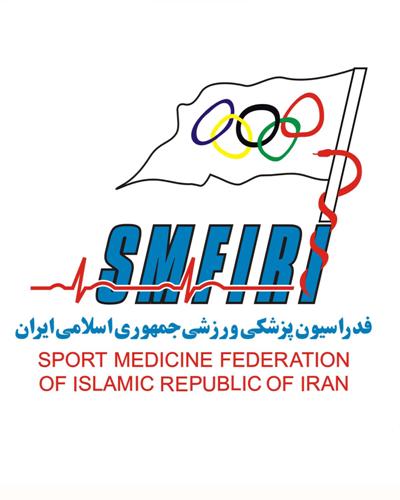 شاخص های ارزشیابی عملکرد هیات های  پزشکی ورزشیفدراسیون پزشکی ورزشیاسفند 1395بسم الله الرحمن الرحیم                                                                                                                                                                                                                                                                      انسان     به گفتارش سنجيده  و  به رفتارش ارزيابي مي شود.( امام علی علیه السلام )مقدمه:       مؤسسات ، سازمان ها و دستگاه های اجرایی با هر مأموریت ، رسالت ، اهداف و چشم‌اندازی كه دارند نهایتاً در یك قلمرو ملی و یا بین‌المللی عمل می‌كنند و ملزم به پاسخ گویی به مشتریان، ارباب‌رجوع و ...  می باشند تا (سازمانی) كه هدفش سودآوری و رضایت مشتری است و سازمانی كه هدف خود را اجرای كامل و دقیق وظایف قانونی و كمك به تحقق اهداف توسعه و تعالی قرار داده ، پاسخ گو باشد.تعریف       ارزیابی عملكرد ، فرایندی است كه به سنجش و اندازه‌گیری ، ارزش‌گذاری و قضاوت درباره عملكرد طی دوره‌ای معین می‌پردازد و در بعد سازمانی معمولاً مترادف اثربخشی فعالیت‌هاست منظور از اثر بخشی میزان دستیابی به اهداف و برنامه‌ها با ویژگی كارا  بودن فعالیت‌ها و عملیات است.      به طور كلی ارزیابی عملكرد را می‌توان فرایند سنجش و اندازه‌گیری و مقایسه میزان و نحوه دستیابی به وضعیت مطلوب با معیارها و نگرش معین در دامنه و حوزه تحت پوشش معین با شاخص‌های معین و در دوره زمانی معین با هدف بازنگری، اصلاح و بهبود مستمر آن می‌باشد. ضرورت و اهمیت ارزیابی عملكرد     بهبود مستمر عملكرد سازمان ها، نیروی عظیم هم‌افزایی ایجاد می‌كند كه این نیروها می‌تواند پشتیبان برنامه رشد ، توسعه و ایجاد فرصت‌های تعالی سازمانی شود. سازمان ها و مؤسسات ، تلاش جلو برنده‌ای را در این مورد اعمال می‌كنند. بدون بررسی و كسب آگاهی از میزان پیشرفت و دستیابی به اهداف و بدون شناسایی چالش های پیش روی سازمان و كسب بازخورد و اطلاع از میزان اجرای سیاست های تدوین شده و شناسایی مواردی كه به بهبود جدی نیاز دارند ، بهبود مستمر عملكرد میسر نخواهد شد. تمامی موارد مذكور بدون اندازه‌گیری و ارزیابی امكان‌پذیر نیست.اهم اهداف ارزشیابی عملکرد به طور خلاصه عبارت است از : 1ـ  بررسی ميزان تحقق اهداف و استراتژی ها2ـ  بررسی موثر بودن فرآيندها و راه كارهای اجرایی3- انعكاس وضعيت سازمان به مديران برای تصميم گيری4ـ  دقيق بودن استنباط های مورد نظردر سازمان بر اساس شواهد آماری 5ـ  مقايسه دروني وضعيت سازمان با دوره های گذشته 6ـ  بازده عملكرد مديران و دست اندركاران 7ـ  تحليل محيط داخلی سازمان و شناخت قوت ها و ضعف های عملكرد و...      در فرایند ارزیابی عملكرد نیز هر مدل و الگویی كه انتخاب شود ، طی مراحل و رعایت نظم و توالی فعالیت‌های ذیل ضروری می‌باشد.1ـ  تدوین شاخص ها و ابعاد و محورهای مربوطه و تعیین واحد سنجش آنها2ـ تعیین وزن شاخص ها، به لحاظ اهمیت آنها و سقف امتیازات مربوطه 3ـ استاندارد گذاری و تعیین وضعیت مطلوب هر شاخص4ـ  سنجش و اندازه‌گیری از طریق مقایسه عملكرد واقعی پایان دوره ارزیابی، با استاندارد مطلوب از قبل تعیین شده.     بنابراین بررسی نتایج عملكرد ، یك فرایند مهم راهبردی تلقی می‌شود كیفیت و اثربخشی مدیریت و عملكرد آن ، عامل تعیین‌كننده تحقق برنامه‌ها است. ارائه خدمات و تأمین هزینه‌ها از محل منابع ، حساسیت كافی را برای بررسی تحقق اهداف ، بهبود مستمر كیفیت ، ارتقای رضایت مندی مشتری و شهروندان ،  عملكرد سازمان و مدیریت و كاركنان را ایجاد كرده است. توضیحات کمیته تغذیه : کارشناس تغذیه تمام وقت : 400 امتیاز/کارشناس تغذیه نیمه وقت: 350 امتیاز/کارشناس ارشد تغذیه تمام وقت: 500 امتیاز/کارشناس ارشد نیمه وقت: 450 امتیاز/دکترای تغذیه تمام وقت: 600 امتیاز/دکترای تغذیه پاره وقت: 550 امتیاز/بکار گیری پزشک تمام وقت: 300 امتیاز/بکارگیری پزشک نیمه وقت: 250 امتیازپرونده های مراجعین به صورت دسته بندی وکلاسه شده به صورت فایل اکسل یا ورد  یا پرینت در مرکز وجود دارد .دفتر مشاوره تغذیه به صورت اختصاصی درمحل هیات وجود دارد ( 200 امتیاز ) – تجهیزات شامل قدسنج، ترازو، کیت انتروپومتری) 350 امتیازشرکت در هر جلسه 150 امتیازارسال منظم گزارش هرسه ماه شرکت در هر دوره برای هر نفر 50 امتیازبرگزاری هر دوره با همکاری فدراسیون 250 امتیازبرگزاری هر دوره در هیات 100 امتیازعضو گیری و ثبت نام بصورت آنلاین : استفاده ار تمامی ظرفیت ها جهت استفاده از سامانه ثبت نام آنلاین رشد :  افزایش آمار نسبت به سال گذشته که بصورت درصدی محاسبه می شود .پوشش : درصدی از جمعیت کل استان که کارت عضویت خدمات درمانی دریافت نموده اند .صحت آمار :  صحیح و دقیق بودن اطلاعات ثبت شده ورزشکاران در تمامی قسمتهای نرم افزار می باشد.نظم و انضباط کار : ترتیب چیدمان اسناد درمانی و چاپی بودن تمامی محاسبات چک لیست هاتوضیحات کمیته روانشناسی  : حضور مسئول کمیته 200 امتیاز دارد.حضور کارشناس در کمیته علاوه بر مسئول کمیته  ، 100 امتیاز؛ مدرک تحصیلی مرتبط با روانشناسی، 100 امتیاز.برگزاری دوره، 200 امتیاز؛ 4 دوره و بیشتر، 400 امتیاز؛ به روز بودن و عدم تکرار عنوان، 100 امتیاز.اگر بروشور چاپ شود، 100 امتیاز؛ 2بروشور و بیشتر، 100 امتیازانجام طرح پژوهشی، 200 امتیاز؛ 2طرح و بیشتر، 200 امتیاز.اگر مقاله پژوهشی چاپ شده دارد، 100 امتیاز؛ 2 مقاله و بیشتر 200 امتیاز.اگر کتاب چاپ شود، 100 امتیاز (تعداد اهمیت ندارد).هر نوع مصاحبه (رادیویی، تلویزیونی و سایت)، 100 امتیاز دارد (تعداد اهمیت ندارد). در صورت برگزاری جلسه و ارائه مشاوره، 400 امتیاز؛ 40 مراجعه کننده و بالاتر در سال، 400 امتیاز.حضور مسول کمیته یا کارشناس روانشناسی در اردو یا مسابقه، 100 امتیاز. سطح اردو- مسابقه ملی، 100 امتیاز؛ سطح اردو- مسابقه، باشگاهی، 100 امتیاز.استان برگزار کننده نشست منطقه ای کل امتیاز این بند را دریافت خواهد کرد.کمیته اداری به مجموعه ای اطلاق می شود  که انجام كليه امور پرسنلي كاركنان شامل : برآورد حقوق و مزايا، اضافه كار، ماموريت ها و ترفيعات، تغييرات، نقل و انتقال، مرخصي و ... در چارچوب ضوابط و مقررات مربوطه  ، جمع آوري، طبقه بندي، تجزيه و تحليل آمار و اطلاعات پرسنلي حسب مورد ، برعهده داردکمیته اداری به مجموعه ای اطلاق می شود  که انجام كليه امور پرسنلي كاركنان شامل : برآورد حقوق و مزايا، اضافه كار، ماموريت ها و ترفيعات، تغييرات، نقل و انتقال، مرخصي و ... در چارچوب ضوابط و مقررات مربوطه  ، جمع آوري، طبقه بندي، تجزيه و تحليل آمار و اطلاعات پرسنلي حسب مورد ، برعهده داردکمیته اداری به مجموعه ای اطلاق می شود  که انجام كليه امور پرسنلي كاركنان شامل : برآورد حقوق و مزايا، اضافه كار، ماموريت ها و ترفيعات، تغييرات، نقل و انتقال، مرخصي و ... در چارچوب ضوابط و مقررات مربوطه  ، جمع آوري، طبقه بندي، تجزيه و تحليل آمار و اطلاعات پرسنلي حسب مورد ، برعهده داردکمیته اداری به مجموعه ای اطلاق می شود  که انجام كليه امور پرسنلي كاركنان شامل : برآورد حقوق و مزايا، اضافه كار، ماموريت ها و ترفيعات، تغييرات، نقل و انتقال، مرخصي و ... در چارچوب ضوابط و مقررات مربوطه  ، جمع آوري، طبقه بندي، تجزيه و تحليل آمار و اطلاعات پرسنلي حسب مورد ، برعهده داردکمیته اداری به مجموعه ای اطلاق می شود  که انجام كليه امور پرسنلي كاركنان شامل : برآورد حقوق و مزايا، اضافه كار، ماموريت ها و ترفيعات، تغييرات، نقل و انتقال، مرخصي و ... در چارچوب ضوابط و مقررات مربوطه  ، جمع آوري، طبقه بندي، تجزيه و تحليل آمار و اطلاعات پرسنلي حسب مورد ، برعهده داردنام استان( 200 امتیاز )نام و نام خانوادگی مسئول کمیته و ارسال حکم مسئول کمیته( فعال – غیر فعال )  شماره تماس : برگزاری جلسات هیئت رئیسه ( حداقل 4 جلسه در سال )  800 امتیازبرگزاری جلسات هیئت رئیسه ( حداقل 4 جلسه در سال )  800 امتیازبرگزاری جلسات هیئت رئیسه ( حداقل 4 جلسه در سال )  800 امتیازبرگزاری جلسات هیئت رئیسه ( حداقل 4 جلسه در سال )  800 امتیازبرگزاری جلسات هیئت رئیسه ( حداقل 4 جلسه در سال )  800 امتیازتشکیل پرونده های پرسنلی همکاران تمام وقت و پاره وقت  ( 1000 امتیاز )تشکیل پرونده های پرسنلی همکاران تمام وقت و پاره وقت  ( 1000 امتیاز )تشکیل پرونده های پرسنلی همکاران تمام وقت و پاره وقت  ( 1000 امتیاز )تشکیل پرونده های پرسنلی همکاران تمام وقت و پاره وقت  ( 1000 امتیاز )تشکیل پرونده های پرسنلی همکاران تمام وقت و پاره وقت  ( 1000 امتیاز )کمیته های فعال (  400 امتیاز )کمیته های فعال (  400 امتیاز )کمیته های فعال (  400 امتیاز )کمیته های فعال (  400 امتیاز )کمیته های فعال (  400 امتیاز )5 کمیته 200 امتیاز ـ  5 تا 8 کمیته 300 امتیاز ـ  8 به بالا 400 امتیاز5 کمیته 200 امتیاز ـ  5 تا 8 کمیته 300 امتیاز ـ  8 به بالا 400 امتیاز5 کمیته 200 امتیاز ـ  5 تا 8 کمیته 300 امتیاز ـ  8 به بالا 400 امتیاز5 کمیته 200 امتیاز ـ  5 تا 8 کمیته 300 امتیاز ـ  8 به بالا 400 امتیاز5 کمیته 200 امتیاز ـ  5 تا 8 کمیته 300 امتیاز ـ  8 به بالا 400 امتیازنام کمیتهمسئول کمیتهتلفن تماستلفن تماستلفن تماسلیست همکاران ( 800 امتیاز ) انعقاد قرارداد مطابق دستور العمل فدراسیون پزشکی ورزشی ( بیمه ای – قراردادی ) ارسال لیست کارکنان در  اول هر سال به همراه قرارداد منعقدهلیست همکاران ( 800 امتیاز ) انعقاد قرارداد مطابق دستور العمل فدراسیون پزشکی ورزشی ( بیمه ای – قراردادی ) ارسال لیست کارکنان در  اول هر سال به همراه قرارداد منعقدهلیست همکاران ( 800 امتیاز ) انعقاد قرارداد مطابق دستور العمل فدراسیون پزشکی ورزشی ( بیمه ای – قراردادی ) ارسال لیست کارکنان در  اول هر سال به همراه قرارداد منعقدهلیست همکاران ( 800 امتیاز ) انعقاد قرارداد مطابق دستور العمل فدراسیون پزشکی ورزشی ( بیمه ای – قراردادی ) ارسال لیست کارکنان در  اول هر سال به همراه قرارداد منعقدهلیست همکاران ( 800 امتیاز ) انعقاد قرارداد مطابق دستور العمل فدراسیون پزشکی ورزشی ( بیمه ای – قراردادی ) ارسال لیست کارکنان در  اول هر سال به همراه قرارداد منعقدهنام و نام خانوادگیسمتنوع همکارینوع همکاریتاریخ شروع همکاریقراردادی بیمه ایغیر بیمه ایحضور فعال در جلسات و همایش هایی که از طرف فدراسیون برگزار می گردد     ( 200 امتیاز )تسریع در انجام مکاتبات و تحقق تسریع موارد درخواستی که از طریق صدور بخشنامه ، دستورالعمل و... به دفاتر ابلاغ می گردد. ( 200 امتیاز )                                                                                 استفاده از اتوماسیون اداری و پاسخ به موقع مکاتبات( 400 امتیاز )کمیته تغذیه اين مجموعه با هدف تدوين برنامه هاي کلان در حيطه تغذيه ورزشي از طريق آموزش و پژوهش و ارائه راه کارهاي علمي و عملي تغذيه ورزشي، الگوي مناسب و استانداردسازي نظام تغذيه ورزشکاران را در راستاي بهبود سلامت تغذيه اي جامعه ورزشي کشور و کليه مباحث مطروح شده  در تغذيه ورزشي و اجراي آئين نامه هاي اجرايي مربوطه فعالیت می نماید.کمیته تغذیه اين مجموعه با هدف تدوين برنامه هاي کلان در حيطه تغذيه ورزشي از طريق آموزش و پژوهش و ارائه راه کارهاي علمي و عملي تغذيه ورزشي، الگوي مناسب و استانداردسازي نظام تغذيه ورزشکاران را در راستاي بهبود سلامت تغذيه اي جامعه ورزشي کشور و کليه مباحث مطروح شده  در تغذيه ورزشي و اجراي آئين نامه هاي اجرايي مربوطه فعالیت می نماید.کمیته تغذیه اين مجموعه با هدف تدوين برنامه هاي کلان در حيطه تغذيه ورزشي از طريق آموزش و پژوهش و ارائه راه کارهاي علمي و عملي تغذيه ورزشي، الگوي مناسب و استانداردسازي نظام تغذيه ورزشکاران را در راستاي بهبود سلامت تغذيه اي جامعه ورزشي کشور و کليه مباحث مطروح شده  در تغذيه ورزشي و اجراي آئين نامه هاي اجرايي مربوطه فعالیت می نماید.کمیته تغذیه اين مجموعه با هدف تدوين برنامه هاي کلان در حيطه تغذيه ورزشي از طريق آموزش و پژوهش و ارائه راه کارهاي علمي و عملي تغذيه ورزشي، الگوي مناسب و استانداردسازي نظام تغذيه ورزشکاران را در راستاي بهبود سلامت تغذيه اي جامعه ورزشي کشور و کليه مباحث مطروح شده  در تغذيه ورزشي و اجراي آئين نامه هاي اجرايي مربوطه فعالیت می نماید.کمیته تغذیه اين مجموعه با هدف تدوين برنامه هاي کلان در حيطه تغذيه ورزشي از طريق آموزش و پژوهش و ارائه راه کارهاي علمي و عملي تغذيه ورزشي، الگوي مناسب و استانداردسازي نظام تغذيه ورزشکاران را در راستاي بهبود سلامت تغذيه اي جامعه ورزشي کشور و کليه مباحث مطروح شده  در تغذيه ورزشي و اجراي آئين نامه هاي اجرايي مربوطه فعالیت می نماید.بخش نخست : اطلاعات متخصص تغذیهبخش نخست : اطلاعات متخصص تغذیهبخش نخست : اطلاعات متخصص تغذیهبخش نخست : اطلاعات متخصص تغذیهبخش نخست : اطلاعات متخصص تغذیهنام استاننام استاننام و نام خانوادگی مسئول کمیتهنام و نام خانوادگی مسئول کمیتهمدرک تحصیلی / سال اخذ / دانشگاه محل تحصیلمدرک تحصیلی / سال اخذ / دانشگاه محل تحصیلشماره تماس / شماره نظام پزشکیشماره تماس / شماره نظام پزشکیروزهای همکاری با هیات ( درمانگاهی / اداری )روزهای همکاری با هیات ( درمانگاهی / اداری )بخش دوم : اطلاعات زیر ساختی(حداکثر600 امتیاز)بخش دوم : اطلاعات زیر ساختی(حداکثر600 امتیاز)بخش دوم : اطلاعات زیر ساختی(حداکثر600 امتیاز)بخش دوم : اطلاعات زیر ساختی(حداکثر600 امتیاز)بخش دوم : اطلاعات زیر ساختی(حداکثر600 امتیاز)       به کار گیری و حضور فعال کارشناس مستقل تغذیه در هیات استان           بلی                      خیر       به کار گیری و حضور فعال کارشناس مستقل تغذیه در هیات استان           بلی                      خیر       به کار گیری و حضور فعال کارشناس مستقل تغذیه در هیات استان           بلی                      خیر       به کار گیری و حضور فعال کارشناس مستقل تغذیه در هیات استان           بلی                      خیر       به کار گیری و حضور فعال کارشناس مستقل تغذیه در هیات استان           بلی                      خیرپزشکی که دوره های تغذیه را گذرانده باشند.دکترای تغذیهکارشناسی ارشد تغذیهکارشناسی ارشد تغذیهکارشناس تغذیهتشکیل پرونده و ثبت اطلاعات تغذیه ای ورزشکاران منتخب استان ( 500 امتیاز )        بلی                       خیر تشکیل پرونده و ثبت اطلاعات تغذیه ای ورزشکاران منتخب استان ( 500 امتیاز )        بلی                       خیر تشکیل پرونده و ثبت اطلاعات تغذیه ای ورزشکاران منتخب استان ( 500 امتیاز )        بلی                       خیر تشکیل پرونده و ثبت اطلاعات تغذیه ای ورزشکاران منتخب استان ( 500 امتیاز )        بلی                       خیر تشکیل پرونده و ثبت اطلاعات تغذیه ای ورزشکاران منتخب استان ( 500 امتیاز )        بلی                       خیر بخش سوم : اطلاعات اداری -  ساختاری ( حداکثر  550 امتیاز )بخش سوم : اطلاعات اداری -  ساختاری ( حداکثر  550 امتیاز )بخش سوم : اطلاعات اداری -  ساختاری ( حداکثر  550 امتیاز )بخش سوم : اطلاعات اداری -  ساختاری ( حداکثر  550 امتیاز )بخش سوم : اطلاعات اداری -  ساختاری ( حداکثر  550 امتیاز )تشکیل دفتر مشاوره تغذیه در هیات استان و ویزیت در محل هیات ( 350 امتیاز ) :             بلی                         خیر        ارجاع ورزشکاران به متخصص تغذیه مربوط جهت ویزیت در مطب شخصی ( 200 امتیاز ) :   بلی                         خیر        تشکیل دفتر مشاوره تغذیه در هیات استان و ویزیت در محل هیات ( 350 امتیاز ) :             بلی                         خیر        ارجاع ورزشکاران به متخصص تغذیه مربوط جهت ویزیت در مطب شخصی ( 200 امتیاز ) :   بلی                         خیر        تشکیل دفتر مشاوره تغذیه در هیات استان و ویزیت در محل هیات ( 350 امتیاز ) :             بلی                         خیر        ارجاع ورزشکاران به متخصص تغذیه مربوط جهت ویزیت در مطب شخصی ( 200 امتیاز ) :   بلی                         خیر        تشکیل دفتر مشاوره تغذیه در هیات استان و ویزیت در محل هیات ( 350 امتیاز ) :             بلی                         خیر        ارجاع ورزشکاران به متخصص تغذیه مربوط جهت ویزیت در مطب شخصی ( 200 امتیاز ) :   بلی                         خیر        تشکیل دفتر مشاوره تغذیه در هیات استان و ویزیت در محل هیات ( 350 امتیاز ) :             بلی                         خیر        ارجاع ورزشکاران به متخصص تغذیه مربوط جهت ویزیت در مطب شخصی ( 200 امتیاز ) :   بلی                         خیر        بخش چهارم : برگزاری دوره های آموزشی بخش چهارم : برگزاری دوره های آموزشی بخش چهارم : برگزاری دوره های آموزشی بخش چهارم : برگزاری دوره های آموزشی بخش چهارم : برگزاری دوره های آموزشی تعداد و دفعات حضور/ تعدا نفرات شرکت کننده تعداد و دفعات حضور/ تعدا نفرات شرکت کننده شرکت کارشناسان تغذیه استان در جلسات تغذیه فدراسیون ( 450 امتیاز )شرکت کارشناسان تغذیه استان در جلسات تغذیه فدراسیون ( 450 امتیاز )شرکت کارشناسان تغذیه استان در جلسات تغذیه فدراسیون ( 450 امتیاز )ارسال می شود :       بله               خیرارسال می شود :       بله               خیرارسال منظم گزارش فعالیت کمیته تغذیه به فدراسیون  ( 500 امتیاز )ارسال منظم گزارش فعالیت کمیته تغذیه به فدراسیون  ( 500 امتیاز )ارسال منظم گزارش فعالیت کمیته تغذیه به فدراسیون  ( 500 امتیاز )عنوان دوره / تاریخ / گزارش دورهعنوان دوره / تاریخ / گزارش دورهشرکت  در دوره های آموزشی ( 500 امتیاز )شرکت  در دوره های آموزشی ( 500 امتیاز )شرکت  در دوره های آموزشی ( 500 امتیاز )برگزاری دوره های آموزش تغذیه با همکاری فدراسیون پزشکی  ( حداکثر دو دوره آموزشی در سال و هر دوره 250 امتیاز  )تعداد و عنوان دوره همراه با ذکر تاریخ و مدرسین : تعداد دوره آموزشی : عنوان دوره :          مدرس دوره :                                         تاریخ برگزاری :              تعداد شرکت کنندگان :     نفرعنوان دوره :          مدرس دوره :                                         تاریخ برگزاری :              تعداد شرکت کنندگان :     نفربرگزاری دوره های آموزش تغذیه با همکاری فدراسیون پزشکی  ( حداکثر دو دوره آموزشی در سال و هر دوره 250 امتیاز  )تعداد و عنوان دوره همراه با ذکر تاریخ و مدرسین : تعداد دوره آموزشی : عنوان دوره :          مدرس دوره :                                         تاریخ برگزاری :              تعداد شرکت کنندگان :     نفرعنوان دوره :          مدرس دوره :                                         تاریخ برگزاری :              تعداد شرکت کنندگان :     نفربرگزاری دوره های آموزش تغذیه با همکاری فدراسیون پزشکی  ( حداکثر دو دوره آموزشی در سال و هر دوره 250 امتیاز  )تعداد و عنوان دوره همراه با ذکر تاریخ و مدرسین : تعداد دوره آموزشی : عنوان دوره :          مدرس دوره :                                         تاریخ برگزاری :              تعداد شرکت کنندگان :     نفرعنوان دوره :          مدرس دوره :                                         تاریخ برگزاری :              تعداد شرکت کنندگان :     نفربرگزاری دوره های آموزش تغذیه با همکاری فدراسیون پزشکی  ( حداکثر دو دوره آموزشی در سال و هر دوره 250 امتیاز  )تعداد و عنوان دوره همراه با ذکر تاریخ و مدرسین : تعداد دوره آموزشی : عنوان دوره :          مدرس دوره :                                         تاریخ برگزاری :              تعداد شرکت کنندگان :     نفرعنوان دوره :          مدرس دوره :                                         تاریخ برگزاری :              تعداد شرکت کنندگان :     نفربرگزاری دوره های آموزش تغذیه با همکاری فدراسیون پزشکی  ( حداکثر دو دوره آموزشی در سال و هر دوره 250 امتیاز  )تعداد و عنوان دوره همراه با ذکر تاریخ و مدرسین : تعداد دوره آموزشی : عنوان دوره :          مدرس دوره :                                         تاریخ برگزاری :              تعداد شرکت کنندگان :     نفرعنوان دوره :          مدرس دوره :                                         تاریخ برگزاری :              تعداد شرکت کنندگان :     نفربرگزاری دوره های آموزش تغذیه بدون همکاری فدراسیون ( حداکثر 4 دوره آموزشی در سال و هر دوره 100  امتیاز ) عنوان دوره :          مدرس دوره :                                         تاریخ برگزاری :              تعداد شرکت کنندگان :     نفرعنوان دوره :          مدرس دوره :                                         تاریخ برگزاری :              تعداد شرکت کنندگان :     نفرعنوان دوره :          مدرس دوره :                                         تاریخ برگزاری :              تعداد شرکت کنندگان :     نفرعنوان دوره :          مدرس دوره :                                         تاریخ برگزاری :              تعداد شرکت کنندگان :     نفربرگزاری دوره های آموزش تغذیه بدون همکاری فدراسیون ( حداکثر 4 دوره آموزشی در سال و هر دوره 100  امتیاز ) عنوان دوره :          مدرس دوره :                                         تاریخ برگزاری :              تعداد شرکت کنندگان :     نفرعنوان دوره :          مدرس دوره :                                         تاریخ برگزاری :              تعداد شرکت کنندگان :     نفرعنوان دوره :          مدرس دوره :                                         تاریخ برگزاری :              تعداد شرکت کنندگان :     نفرعنوان دوره :          مدرس دوره :                                         تاریخ برگزاری :              تعداد شرکت کنندگان :     نفربرگزاری دوره های آموزش تغذیه بدون همکاری فدراسیون ( حداکثر 4 دوره آموزشی در سال و هر دوره 100  امتیاز ) عنوان دوره :          مدرس دوره :                                         تاریخ برگزاری :              تعداد شرکت کنندگان :     نفرعنوان دوره :          مدرس دوره :                                         تاریخ برگزاری :              تعداد شرکت کنندگان :     نفرعنوان دوره :          مدرس دوره :                                         تاریخ برگزاری :              تعداد شرکت کنندگان :     نفرعنوان دوره :          مدرس دوره :                                         تاریخ برگزاری :              تعداد شرکت کنندگان :     نفربرگزاری دوره های آموزش تغذیه بدون همکاری فدراسیون ( حداکثر 4 دوره آموزشی در سال و هر دوره 100  امتیاز ) عنوان دوره :          مدرس دوره :                                         تاریخ برگزاری :              تعداد شرکت کنندگان :     نفرعنوان دوره :          مدرس دوره :                                         تاریخ برگزاری :              تعداد شرکت کنندگان :     نفرعنوان دوره :          مدرس دوره :                                         تاریخ برگزاری :              تعداد شرکت کنندگان :     نفرعنوان دوره :          مدرس دوره :                                         تاریخ برگزاری :              تعداد شرکت کنندگان :     نفربرگزاری دوره های آموزش تغذیه بدون همکاری فدراسیون ( حداکثر 4 دوره آموزشی در سال و هر دوره 100  امتیاز ) عنوان دوره :          مدرس دوره :                                         تاریخ برگزاری :              تعداد شرکت کنندگان :     نفرعنوان دوره :          مدرس دوره :                                         تاریخ برگزاری :              تعداد شرکت کنندگان :     نفرعنوان دوره :          مدرس دوره :                                         تاریخ برگزاری :              تعداد شرکت کنندگان :     نفرعنوان دوره :          مدرس دوره :                                         تاریخ برگزاری :              تعداد شرکت کنندگان :     نفرکمیته توانبخشیکمیته توانبخشیکمیته توانبخشیکمیته توانبخشیفرم ارزیابی هیئت های استانی کمیته توانبخشی فدراسیون پزشکی ورزشیفرم ارزیابی هیئت های استانی کمیته توانبخشی فدراسیون پزشکی ورزشیفرم ارزیابی هیئت های استانی کمیته توانبخشی فدراسیون پزشکی ورزشیفرم ارزیابی هیئت های استانی کمیته توانبخشی فدراسیون پزشکی ورزشینام استان :                 نام و نام خانوادگی مسئول کمیته :               مدرک تحصیلی :           گرایش :             شماره تماس :نام استان :                 نام و نام خانوادگی مسئول کمیته :               مدرک تحصیلی :           گرایش :             شماره تماس :نام استان :                 نام و نام خانوادگی مسئول کمیته :               مدرک تحصیلی :           گرایش :             شماره تماس :نام استان :                 نام و نام خانوادگی مسئول کمیته :               مدرک تحصیلی :           گرایش :             شماره تماس :ردیفملاحظاتامتیاز نهایی1وجود کمیته توانبخشیکمیته غیر مستقل 100 امتیاز ، مستقل 200 امتیاز2وجود کلینیک فیزیوتراپی ورزشیحداقل فضا 60  متر ، حضور حداقل یک فیزیوتراپیست ، وجود حداقل سه کابین مجهز به تجهیزات الکتروتراپی3فضای مازاد مرکز فیزیوتراپی ورزشیاضافه شدن هر 60 متر به فضای پایه ، تا 200 امتیاز4تعداد پرسنل فیزیوتراپیستهر فیزیوتراپیست تمام وقت 200 امتیاز5نحوه همکاری فیزیوتراپیست ها با مرکز فیزیوتراپیهمکاری نیمه وقت و یا ساعتی 50 امتیاز ، همکاری تمام وقت در 5 روز کاری 200 امتیاز6سابقه کاری فیزیوتراپیست ها در مرکز فیزیوتراپی ورزشی هیئتبیش از 2 سال 100 امتیاز، بیش از 5 سال 200 امتیاز و بیش از 10 سال 400 امتیاز7سطح مدرک فیزیوتراپیستکارشناسی فیزیوتراپی 50 ، کارشناسی ارشد فیزیوتراپی 100 ، دکتری تخصصی فیزوتراپی 200 و کارشناسی ارشد فیزیوتراپی  ورزشی 150 امتیاز8دستگاه های الکتروتراپیهرست فی اکشن 100 امتیاز ، هر ست لیزر پر توان ، مگنت، دیاترمی و الکتروتراپی متفرقه 25 ، شوک ویو، ایزوکینتیک 50 امتیاز9تجهیزات مکانوتراپیهر ست دوچرخه ثابت ، تردمیل ، مولتی جیم ، پرس پا ، اسکات پا ، جلو پا و ست کامل وزنه آزاد به همراه تراباند    50 امتیاز10امکانات پروپریوسپشن و بالانسست کامل شامل وابل برد ، مینی ترامپولین ، راکر برد ، بوسو و فیتر11اخذ گواهی آموزشی کمیته توانبخشی فدراسیون پزشکی ورزشیشرکت در یک دوره تربیت فیزیوتراپیست تیم الزامی است 200 امتیاز و شرکت در دوره های تخصصی دیگر هر یک 100 امتیاز12برگزاری دوره های آموزشی با همکاری فدراسیون پزشکی ورزشیصد ساعته فیزیوتراپیست تیم 200 امتیاز ، کارگاه ها و دوره های تخصصی فیزیوتراپی ورزشی 150 ، تیپینگ 50 ،     هر دوره ماساژ ورزشی 25 امتیاز13سنجش میزان رضایتمندی ورزشکاران از خدمات فیزیوتراپیبر اساس فرم استاندارد وزارت بهداشت14ارائه گزارش مربوط به خدمات فیزیوتراپی به ریاست کمیته توانبخشیهر سه ماه 300 امتیاز15ارائه خدمات به مصدومانملی پوشان: هر 50 نفر جلسه 200 امتیاز ، ورزشکاران حرفه ای و نیمه حرفه ای هر 50 نفر جلسه 150 امتیاز، بیماران عادی هر 50 نفر جلسه 50 امتیاز16ارزیابی کارشناس مجرب کمیته توانبخشی فدراسیون پزشکی ورزشیارزیابی مشروط به حضور فیزیوتراپیست در هیئت مربوطه   می باشدکمیته خدمات درمانیکمیته خدمات درمانی :  تأمين خدمات درماني ورزشي مجموعه ای است تخصصي، داراي شخصيت حقوقي كه به منظور ارائه خدمات درماني، با توجه به معيارها و ضوابط خاص جهت حفظ سلامتي و تندرستي ورزشكاران از طريق مشاركت فعال در امر تأمين خدمات درماني ورزشي تشكيل مي گردد که در سه بخش امور رايانه، رسيدگي به اسناد، امور بيمارستاني و قراردادها که با اهداف زیر فعالیت دارد: ايجاد زمينه هاي لازم براي ارايه خدمات درماني به ورزشکاران عضو ـ  تامين سلامت و بازگرداندن سريع تر ورزشکاران به ميادين ورزشي ـ ايجاد پشتوانه تامين کمک هزينه هاي درماني براي اعضا ـ ايجاد بانک اطلاعاتي ورزشکاران کشور ـ ايجاد بانک اطلاعات آسيب ديدگان و آسيب در کشور .کمیته خدمات درمانیکمیته خدمات درمانی :  تأمين خدمات درماني ورزشي مجموعه ای است تخصصي، داراي شخصيت حقوقي كه به منظور ارائه خدمات درماني، با توجه به معيارها و ضوابط خاص جهت حفظ سلامتي و تندرستي ورزشكاران از طريق مشاركت فعال در امر تأمين خدمات درماني ورزشي تشكيل مي گردد که در سه بخش امور رايانه، رسيدگي به اسناد، امور بيمارستاني و قراردادها که با اهداف زیر فعالیت دارد: ايجاد زمينه هاي لازم براي ارايه خدمات درماني به ورزشکاران عضو ـ  تامين سلامت و بازگرداندن سريع تر ورزشکاران به ميادين ورزشي ـ ايجاد پشتوانه تامين کمک هزينه هاي درماني براي اعضا ـ ايجاد بانک اطلاعاتي ورزشکاران کشور ـ ايجاد بانک اطلاعات آسيب ديدگان و آسيب در کشور .کمیته خدمات درمانیکمیته خدمات درمانی :  تأمين خدمات درماني ورزشي مجموعه ای است تخصصي، داراي شخصيت حقوقي كه به منظور ارائه خدمات درماني، با توجه به معيارها و ضوابط خاص جهت حفظ سلامتي و تندرستي ورزشكاران از طريق مشاركت فعال در امر تأمين خدمات درماني ورزشي تشكيل مي گردد که در سه بخش امور رايانه، رسيدگي به اسناد، امور بيمارستاني و قراردادها که با اهداف زیر فعالیت دارد: ايجاد زمينه هاي لازم براي ارايه خدمات درماني به ورزشکاران عضو ـ  تامين سلامت و بازگرداندن سريع تر ورزشکاران به ميادين ورزشي ـ ايجاد پشتوانه تامين کمک هزينه هاي درماني براي اعضا ـ ايجاد بانک اطلاعاتي ورزشکاران کشور ـ ايجاد بانک اطلاعات آسيب ديدگان و آسيب در کشور .کمیته خدمات درمانیکمیته خدمات درمانی :  تأمين خدمات درماني ورزشي مجموعه ای است تخصصي، داراي شخصيت حقوقي كه به منظور ارائه خدمات درماني، با توجه به معيارها و ضوابط خاص جهت حفظ سلامتي و تندرستي ورزشكاران از طريق مشاركت فعال در امر تأمين خدمات درماني ورزشي تشكيل مي گردد که در سه بخش امور رايانه، رسيدگي به اسناد، امور بيمارستاني و قراردادها که با اهداف زیر فعالیت دارد: ايجاد زمينه هاي لازم براي ارايه خدمات درماني به ورزشکاران عضو ـ  تامين سلامت و بازگرداندن سريع تر ورزشکاران به ميادين ورزشي ـ ايجاد پشتوانه تامين کمک هزينه هاي درماني براي اعضا ـ ايجاد بانک اطلاعاتي ورزشکاران کشور ـ ايجاد بانک اطلاعات آسيب ديدگان و آسيب در کشور .نام استاننام و نام خانوادگی مسئول کمیتهشماره تماسشاخصشاخصشاخصشاخصدرصد جمعیت تحت پوششتسلط و مهارت بر اصول تعرفه گیری ( 500  )امتیاز اسناد پزشکی (  1600 امتیاز)امتیاز اسناد پزشکی (  1600 امتیاز)ارسال اسناد طبق دستور العمل و آیین نامه ( 500  )امتیاز اسناد پزشکی (  1600 امتیاز)امتیاز اسناد پزشکی (  1600 امتیاز)شرکت در جلسات و کارگاه های آموزشی ( 150)امتیاز اسناد پزشکی (  1600 امتیاز)امتیاز اسناد پزشکی (  1600 امتیاز)تعامل با فدراسیون و اجرای دستورالعمل های ابلاغی ( 300  )امتیاز اسناد پزشکی (  1600 امتیاز)امتیاز اسناد پزشکی (  1600 امتیاز)نظم و انظباط کار (150)امتیاز اسناد پزشکی (  1600 امتیاز)امتیاز اسناد پزشکی (  1600 امتیاز)عضو گیری و ثبت نام بصورت آنلاین ( 700 )امتیاز کامپیوتر ( 2700 )امتیاز کامپیوتر ( 2700 )به روز بودن آمار ( 700 )امتیاز کامپیوتر ( 2700 )امتیاز کامپیوتر ( 2700 )صحت آمار( 700 )امتیاز کامپیوتر ( 2700 )امتیاز کامپیوتر ( 2700 )ثبت آسیب دیدگان(600 )امتیاز کامپیوتر ( 2700 )امتیاز کامپیوتر ( 2700 )رشد ( 1500)امتیاز آمار ( 3700 امتیاز) امتیاز آمار ( 3700 امتیاز) پوشش ( 2200 )امتیاز آمار ( 3700 امتیاز) امتیاز آمار ( 3700 امتیاز) هیئت های دارای کمیته درمان ( 1 )کمیته درمان : به مجموعه ای گفته می شود ؛  كه اعضاء آن از كارشناسان متخصص و پزشكان حاذق در حيطه پزشكي ورزشي هستند و در جهت ارتقاء كيفيت و كميت امور درماني ورزشكاران براي حضور سالم و توانمند ورزشكاران و دست اندركاران ورزش در عرصه هاي ملي و بین المللی فعالیت دارد.هیئت های دارای کمیته درمان ( 1 )کمیته درمان : به مجموعه ای گفته می شود ؛  كه اعضاء آن از كارشناسان متخصص و پزشكان حاذق در حيطه پزشكي ورزشي هستند و در جهت ارتقاء كيفيت و كميت امور درماني ورزشكاران براي حضور سالم و توانمند ورزشكاران و دست اندركاران ورزش در عرصه هاي ملي و بین المللی فعالیت دارد.هیئت های دارای کمیته درمان ( 1 )کمیته درمان : به مجموعه ای گفته می شود ؛  كه اعضاء آن از كارشناسان متخصص و پزشكان حاذق در حيطه پزشكي ورزشي هستند و در جهت ارتقاء كيفيت و كميت امور درماني ورزشكاران براي حضور سالم و توانمند ورزشكاران و دست اندركاران ورزش در عرصه هاي ملي و بین المللی فعالیت دارد.هیئت های دارای کمیته درمان ( 1 )کمیته درمان : به مجموعه ای گفته می شود ؛  كه اعضاء آن از كارشناسان متخصص و پزشكان حاذق در حيطه پزشكي ورزشي هستند و در جهت ارتقاء كيفيت و كميت امور درماني ورزشكاران براي حضور سالم و توانمند ورزشكاران و دست اندركاران ورزش در عرصه هاي ملي و بین المللی فعالیت دارد.هیئت های دارای کمیته درمان ( 1 )کمیته درمان : به مجموعه ای گفته می شود ؛  كه اعضاء آن از كارشناسان متخصص و پزشكان حاذق در حيطه پزشكي ورزشي هستند و در جهت ارتقاء كيفيت و كميت امور درماني ورزشكاران براي حضور سالم و توانمند ورزشكاران و دست اندركاران ورزش در عرصه هاي ملي و بین المللی فعالیت دارد.هیئت های دارای کمیته درمان ( 1 )کمیته درمان : به مجموعه ای گفته می شود ؛  كه اعضاء آن از كارشناسان متخصص و پزشكان حاذق در حيطه پزشكي ورزشي هستند و در جهت ارتقاء كيفيت و كميت امور درماني ورزشكاران براي حضور سالم و توانمند ورزشكاران و دست اندركاران ورزش در عرصه هاي ملي و بین المللی فعالیت دارد.هیئت های دارای کمیته درمان ( 1 )کمیته درمان : به مجموعه ای گفته می شود ؛  كه اعضاء آن از كارشناسان متخصص و پزشكان حاذق در حيطه پزشكي ورزشي هستند و در جهت ارتقاء كيفيت و كميت امور درماني ورزشكاران براي حضور سالم و توانمند ورزشكاران و دست اندركاران ورزش در عرصه هاي ملي و بین المللی فعالیت دارد.هیئت های دارای کمیته درمان ( 1 )کمیته درمان : به مجموعه ای گفته می شود ؛  كه اعضاء آن از كارشناسان متخصص و پزشكان حاذق در حيطه پزشكي ورزشي هستند و در جهت ارتقاء كيفيت و كميت امور درماني ورزشكاران براي حضور سالم و توانمند ورزشكاران و دست اندركاران ورزش در عرصه هاي ملي و بین المللی فعالیت دارد.هیئت های دارای کمیته درمان ( 1 )کمیته درمان : به مجموعه ای گفته می شود ؛  كه اعضاء آن از كارشناسان متخصص و پزشكان حاذق در حيطه پزشكي ورزشي هستند و در جهت ارتقاء كيفيت و كميت امور درماني ورزشكاران براي حضور سالم و توانمند ورزشكاران و دست اندركاران ورزش در عرصه هاي ملي و بین المللی فعالیت دارد.هیئت های دارای کمیته درمان ( 1 )کمیته درمان : به مجموعه ای گفته می شود ؛  كه اعضاء آن از كارشناسان متخصص و پزشكان حاذق در حيطه پزشكي ورزشي هستند و در جهت ارتقاء كيفيت و كميت امور درماني ورزشكاران براي حضور سالم و توانمند ورزشكاران و دست اندركاران ورزش در عرصه هاي ملي و بین المللی فعالیت دارد.هیئت های دارای کمیته درمان ( 1 )کمیته درمان : به مجموعه ای گفته می شود ؛  كه اعضاء آن از كارشناسان متخصص و پزشكان حاذق در حيطه پزشكي ورزشي هستند و در جهت ارتقاء كيفيت و كميت امور درماني ورزشكاران براي حضور سالم و توانمند ورزشكاران و دست اندركاران ورزش در عرصه هاي ملي و بین المللی فعالیت دارد.هیئت های دارای کمیته درمان ( 1 )کمیته درمان : به مجموعه ای گفته می شود ؛  كه اعضاء آن از كارشناسان متخصص و پزشكان حاذق در حيطه پزشكي ورزشي هستند و در جهت ارتقاء كيفيت و كميت امور درماني ورزشكاران براي حضور سالم و توانمند ورزشكاران و دست اندركاران ورزش در عرصه هاي ملي و بین المللی فعالیت دارد.الف ) ارزیابی امکانات و تجهیزاتالف ) ارزیابی امکانات و تجهیزاتالف ) ارزیابی امکانات و تجهیزاتالف ) ارزیابی امکانات و تجهیزاتالف ) ارزیابی امکانات و تجهیزاتالف ) ارزیابی امکانات و تجهیزاتالف ) ارزیابی امکانات و تجهیزاتالف ) ارزیابی امکانات و تجهیزاتالف ) ارزیابی امکانات و تجهیزاتالف ) ارزیابی امکانات و تجهیزاتالف ) ارزیابی امکانات و تجهیزاتالف ) ارزیابی امکانات و تجهیزاتنام استاننام استاننام استاننام استاننام و نام خانوادگی مسئول کمیته (20 امتیاز)نام و نام خانوادگی مسئول کمیته (20 امتیاز)نام و نام خانوادگی مسئول کمیته (20 امتیاز)نام و نام خانوادگی مسئول کمیته (20 امتیاز)شماره تماسشماره تماسشماره تماسشماره تماسفضای درمانی هیات ( 20 امتیاز )فضای درمانی هیات ( 20 امتیاز )فضای درمانی هیات ( 20 امتیاز )فضای درمانی هیات ( 20 امتیاز )فضای درمانی هیات ( 20 امتیاز )فضای درمانی هیات ( 20 امتیاز )فضای درمانی هیات ( 20 امتیاز )فضای درمانی هیات ( 20 امتیاز )فضای درمانی هیات ( 20 امتیاز )فضای درمانی هیات ( 20 امتیاز )فضای درمانی هیات ( 20 امتیاز )فضای درمانی هیات ( 20 امتیاز )وسعتوسعتوسعتوسعتملکیتملکیتملکیتملکیتآدرسآدرسآدرسآدرسپروانه درمانگاهپروانه درمانگاهپروانه درمانگاهپروانه درمانگاهنام مسئولین فنی درمانگاه نام مسئولین فنی درمانگاه نام مسئولین فنی درمانگاه نام مسئولین فنی درمانگاه نقشه با درج متراژ تقریبی ارائه گرددنقشه با درج متراژ تقریبی ارائه گرددنقشه با درج متراژ تقریبی ارائه گرددنقشه با درج متراژ تقریبی ارائه گرددنقشه با درج متراژ تقریبی ارائه گرددنقشه با درج متراژ تقریبی ارائه گرددنقشه با درج متراژ تقریبی ارائه گرددنقشه با درج متراژ تقریبی ارائه گرددنقشه با درج متراژ تقریبی ارائه گرددنقشه با درج متراژ تقریبی ارائه گرددنقشه با درج متراژ تقریبی ارائه گرددنقشه با درج متراژ تقریبی ارائه گرددبخش های مختلف با ساعات ذکر گردد ( هر بخش 20 امتیاز )بخش های مختلف با ساعات ذکر گردد ( هر بخش 20 امتیاز )بخش های مختلف با ساعات ذکر گردد ( هر بخش 20 امتیاز )بخش های مختلف با ساعات ذکر گردد ( هر بخش 20 امتیاز )بخش های مختلف با ساعات ذکر گردد ( هر بخش 20 امتیاز )بخش های مختلف با ساعات ذکر گردد ( هر بخش 20 امتیاز )بخش های مختلف با ساعات ذکر گردد ( هر بخش 20 امتیاز )بخش های مختلف با ساعات ذکر گردد ( هر بخش 20 امتیاز )بخش های مختلف با ساعات ذکر گردد ( هر بخش 20 امتیاز )بخش های مختلف با ساعات ذکر گردد ( هر بخش 20 امتیاز )بخش های مختلف با ساعات ذکر گردد ( هر بخش 20 امتیاز )بخش های مختلف با ساعات ذکر گردد ( هر بخش 20 امتیاز )پرسنل شاغل در درمانگاه (هر 8 ساعت فعالیت درمان 20 امتیاز )( هر پرسنل غیر درمانی 5 امتیاز )پرسنل شاغل در درمانگاه (هر 8 ساعت فعالیت درمان 20 امتیاز )( هر پرسنل غیر درمانی 5 امتیاز )پرسنل شاغل در درمانگاه (هر 8 ساعت فعالیت درمان 20 امتیاز )( هر پرسنل غیر درمانی 5 امتیاز )پرسنل شاغل در درمانگاه (هر 8 ساعت فعالیت درمان 20 امتیاز )( هر پرسنل غیر درمانی 5 امتیاز )پرسنل شاغل در درمانگاه (هر 8 ساعت فعالیت درمان 20 امتیاز )( هر پرسنل غیر درمانی 5 امتیاز )پرسنل شاغل در درمانگاه (هر 8 ساعت فعالیت درمان 20 امتیاز )( هر پرسنل غیر درمانی 5 امتیاز )پرسنل شاغل در درمانگاه (هر 8 ساعت فعالیت درمان 20 امتیاز )( هر پرسنل غیر درمانی 5 امتیاز )پرسنل شاغل در درمانگاه (هر 8 ساعت فعالیت درمان 20 امتیاز )( هر پرسنل غیر درمانی 5 امتیاز )پرسنل شاغل در درمانگاه (هر 8 ساعت فعالیت درمان 20 امتیاز )( هر پرسنل غیر درمانی 5 امتیاز )پرسنل شاغل در درمانگاه (هر 8 ساعت فعالیت درمان 20 امتیاز )( هر پرسنل غیر درمانی 5 امتیاز )پرسنل شاغل در درمانگاه (هر 8 ساعت فعالیت درمان 20 امتیاز )( هر پرسنل غیر درمانی 5 امتیاز )پرسنل شاغل در درمانگاه (هر 8 ساعت فعالیت درمان 20 امتیاز )( هر پرسنل غیر درمانی 5 امتیاز )تعداد پرسنل درمانیتعداد پرسنل درمانیتعداد پرسنل درمانیتعداد پرسنل درمانینام نام خانوادگینام نام خانوادگینام نام خانوادگینام نام خانوادگیمدرک تحصیلیمدرک تحصیلیسمتسمتاسامی پزشکانی که با آنها به شکل خرید خدمت قرارداد منعقد گردیده است با ذکر تخصص و شکل همکاری( تصویر قراراداد خرید خدمت ارسال گردد)اسامی پزشکانی که با آنها به شکل خرید خدمت قرارداد منعقد گردیده است با ذکر تخصص و شکل همکاری( تصویر قراراداد خرید خدمت ارسال گردد)اسامی پزشکانی که با آنها به شکل خرید خدمت قرارداد منعقد گردیده است با ذکر تخصص و شکل همکاری( تصویر قراراداد خرید خدمت ارسال گردد)اسامی پزشکانی که با آنها به شکل خرید خدمت قرارداد منعقد گردیده است با ذکر تخصص و شکل همکاری( تصویر قراراداد خرید خدمت ارسال گردد)اسامی پزشکانی که با آنها به شکل خرید خدمت قرارداد منعقد گردیده است با ذکر تخصص و شکل همکاری( تصویر قراراداد خرید خدمت ارسال گردد)اسامی پزشکانی که با آنها به شکل خرید خدمت قرارداد منعقد گردیده است با ذکر تخصص و شکل همکاری( تصویر قراراداد خرید خدمت ارسال گردد)اسامی پزشکانی که با آنها به شکل خرید خدمت قرارداد منعقد گردیده است با ذکر تخصص و شکل همکاری( تصویر قراراداد خرید خدمت ارسال گردد)اسامی پزشکانی که با آنها به شکل خرید خدمت قرارداد منعقد گردیده است با ذکر تخصص و شکل همکاری( تصویر قراراداد خرید خدمت ارسال گردد)اسامی پزشکانی که با آنها به شکل خرید خدمت قرارداد منعقد گردیده است با ذکر تخصص و شکل همکاری( تصویر قراراداد خرید خدمت ارسال گردد)اسامی پزشکانی که با آنها به شکل خرید خدمت قرارداد منعقد گردیده است با ذکر تخصص و شکل همکاری( تصویر قراراداد خرید خدمت ارسال گردد)اسامی پزشکانی که با آنها به شکل خرید خدمت قرارداد منعقد گردیده است با ذکر تخصص و شکل همکاری( تصویر قراراداد خرید خدمت ارسال گردد)اسامی پزشکانی که با آنها به شکل خرید خدمت قرارداد منعقد گردیده است با ذکر تخصص و شکل همکاری( تصویر قراراداد خرید خدمت ارسال گردد)نوع تخصص( 10 امتیاز ) فوق تخصص  ( 20 امتیاز )نوع تخصص( 10 امتیاز ) فوق تخصص  ( 20 امتیاز )نوع تخصص( 10 امتیاز ) فوق تخصص  ( 20 امتیاز )نوع تخصص( 10 امتیاز ) فوق تخصص  ( 20 امتیاز )نام و نام خانوادگینام و نام خانوادگینام و نام خانوادگینام و نام خانوادگیشکل همکاریشکل همکاریشکل همکاریشکل همکاریامکانات و تجهیزات درمان های سرپاییامکانات و تجهیزات درمان های سرپاییامکانات و تجهیزات درمان های سرپاییامکانات و تجهیزات درمان های سرپاییامکانات و تجهیزات درمان های سرپاییامکانات و تجهیزات درمان های سرپاییامکانات و تجهیزات درمان های سرپاییامکانات و تجهیزات درمان های سرپاییامکانات و تجهیزات درمان های سرپاییامکانات و تجهیزات درمان های سرپاییامکانات و تجهیزات درمان های سرپاییامکانات و تجهیزات درمان های سرپاییتزریقات و سرم تراپی ( 5 امتیاز )تزریقات و سرم تراپی ( 5 امتیاز )تزریقات و سرم تراپی ( 5 امتیاز )تزریقات و سرم تراپی ( 5 امتیاز )پروسیجرها و سوچر ( 7 امتیاز )پروسیجرها و سوچر ( 7 امتیاز )پروسیجرها و سوچر ( 7 امتیاز )پروسیجرها و سوچر ( 7 امتیاز )گچ گیری ( 7 امتیاز )گچ گیری ( 7 امتیاز )گچ گیری ( 7 امتیاز )گچ گیری ( 7 امتیاز )مرکز اتاق CPR و اتاق جراحی سرپاییمرکز اتاق CPR و اتاق جراحی سرپاییمرکز اتاق CPR و اتاق جراحی سرپاییمرکز اتاق CPR و اتاق جراحی سرپاییمرکز اتاق CPR و اتاق جراحی سرپاییمرکز اتاق CPR و اتاق جراحی سرپاییمرکز اتاق CPR و اتاق جراحی سرپاییمرکز اتاق CPR و اتاق جراحی سرپاییمرکز اتاق CPR و اتاق جراحی سرپاییمرکز اتاق CPR و اتاق جراحی سرپاییمرکز اتاق CPR و اتاق جراحی سرپاییمرکز اتاق CPR و اتاق جراحی سرپاییاتاق  CPR  ( 10 امتیاز )                                      اتاق جراحی سرپایی ( 10 امتیاز )اتاق  CPR  ( 10 امتیاز )                                      اتاق جراحی سرپایی ( 10 امتیاز )اتاق  CPR  ( 10 امتیاز )                                      اتاق جراحی سرپایی ( 10 امتیاز )اتاق  CPR  ( 10 امتیاز )                                      اتاق جراحی سرپایی ( 10 امتیاز )اتاق  CPR  ( 10 امتیاز )                                      اتاق جراحی سرپایی ( 10 امتیاز )اتاق  CPR  ( 10 امتیاز )                                      اتاق جراحی سرپایی ( 10 امتیاز )اتاق  CPR  ( 10 امتیاز )                                      اتاق جراحی سرپایی ( 10 امتیاز )اتاق  CPR  ( 10 امتیاز )                                      اتاق جراحی سرپایی ( 10 امتیاز )اتاق  CPR  ( 10 امتیاز )                                      اتاق جراحی سرپایی ( 10 امتیاز )اتاق  CPR  ( 10 امتیاز )                                      اتاق جراحی سرپایی ( 10 امتیاز )اتاق  CPR  ( 10 امتیاز )                                      اتاق جراحی سرپایی ( 10 امتیاز )اتاق  CPR  ( 10 امتیاز )                                      اتاق جراحی سرپایی ( 10 امتیاز )مراکز یا شرکت هایی که برای در اختیار قرار دادن آمبولانس در مواقع ضروری قرارداد دارند ( تصویر قرارداد ارسال گردد) ( 10 امتیاز )      بلی                                                             خیر مراکز یا شرکت هایی که برای در اختیار قرار دادن آمبولانس در مواقع ضروری قرارداد دارند ( تصویر قرارداد ارسال گردد) ( 10 امتیاز )      بلی                                                             خیر مراکز یا شرکت هایی که برای در اختیار قرار دادن آمبولانس در مواقع ضروری قرارداد دارند ( تصویر قرارداد ارسال گردد) ( 10 امتیاز )      بلی                                                             خیر مراکز یا شرکت هایی که برای در اختیار قرار دادن آمبولانس در مواقع ضروری قرارداد دارند ( تصویر قرارداد ارسال گردد) ( 10 امتیاز )      بلی                                                             خیر مراکز یا شرکت هایی که برای در اختیار قرار دادن آمبولانس در مواقع ضروری قرارداد دارند ( تصویر قرارداد ارسال گردد) ( 10 امتیاز )      بلی                                                             خیر مراکز یا شرکت هایی که برای در اختیار قرار دادن آمبولانس در مواقع ضروری قرارداد دارند ( تصویر قرارداد ارسال گردد) ( 10 امتیاز )      بلی                                                             خیر مراکز یا شرکت هایی که برای در اختیار قرار دادن آمبولانس در مواقع ضروری قرارداد دارند ( تصویر قرارداد ارسال گردد) ( 10 امتیاز )      بلی                                                             خیر مراکز یا شرکت هایی که برای در اختیار قرار دادن آمبولانس در مواقع ضروری قرارداد دارند ( تصویر قرارداد ارسال گردد) ( 10 امتیاز )      بلی                                                             خیر مراکز یا شرکت هایی که برای در اختیار قرار دادن آمبولانس در مواقع ضروری قرارداد دارند ( تصویر قرارداد ارسال گردد) ( 10 امتیاز )      بلی                                                             خیر مراکز یا شرکت هایی که برای در اختیار قرار دادن آمبولانس در مواقع ضروری قرارداد دارند ( تصویر قرارداد ارسال گردد) ( 10 امتیاز )      بلی                                                             خیر مراکز یا شرکت هایی که برای در اختیار قرار دادن آمبولانس در مواقع ضروری قرارداد دارند ( تصویر قرارداد ارسال گردد) ( 10 امتیاز )      بلی                                                             خیر مراکز یا شرکت هایی که برای در اختیار قرار دادن آمبولانس در مواقع ضروری قرارداد دارند ( تصویر قرارداد ارسال گردد) ( 10 امتیاز )      بلی                                                             خیر   اسامی بیمارستان ها و مراکز درمانی که با آنها قرارداد همکاری منعقد گردیده است(  تصویر قرارداد ارسال گردد)( 10 امتیاز )  اسامی بیمارستان ها و مراکز درمانی که با آنها قرارداد همکاری منعقد گردیده است(  تصویر قرارداد ارسال گردد)( 10 امتیاز )  اسامی بیمارستان ها و مراکز درمانی که با آنها قرارداد همکاری منعقد گردیده است(  تصویر قرارداد ارسال گردد)( 10 امتیاز )  اسامی بیمارستان ها و مراکز درمانی که با آنها قرارداد همکاری منعقد گردیده است(  تصویر قرارداد ارسال گردد)( 10 امتیاز )  اسامی بیمارستان ها و مراکز درمانی که با آنها قرارداد همکاری منعقد گردیده است(  تصویر قرارداد ارسال گردد)( 10 امتیاز )  اسامی بیمارستان ها و مراکز درمانی که با آنها قرارداد همکاری منعقد گردیده است(  تصویر قرارداد ارسال گردد)( 10 امتیاز )  اسامی بیمارستان ها و مراکز درمانی که با آنها قرارداد همکاری منعقد گردیده است(  تصویر قرارداد ارسال گردد)( 10 امتیاز )  اسامی بیمارستان ها و مراکز درمانی که با آنها قرارداد همکاری منعقد گردیده است(  تصویر قرارداد ارسال گردد)( 10 امتیاز )  اسامی بیمارستان ها و مراکز درمانی که با آنها قرارداد همکاری منعقد گردیده است(  تصویر قرارداد ارسال گردد)( 10 امتیاز )  اسامی بیمارستان ها و مراکز درمانی که با آنها قرارداد همکاری منعقد گردیده است(  تصویر قرارداد ارسال گردد)( 10 امتیاز )  اسامی بیمارستان ها و مراکز درمانی که با آنها قرارداد همکاری منعقد گردیده است(  تصویر قرارداد ارسال گردد)( 10 امتیاز )  اسامی بیمارستان ها و مراکز درمانی که با آنها قرارداد همکاری منعقد گردیده است(  تصویر قرارداد ارسال گردد)( 10 امتیاز )تعداد معاینات پیش از فصل تعداد معاینات پیش از فصل تعداد معاینات پیش از فصل تعداد معاینات پیش از فصل تعداد معاینات پیش از فصل تعداد معاینات پیش از فصل تعداد معاینات پیش از فصل تعداد معاینات پیش از فصل تعداد معاینات پیش از فصل تعداد معاینات پیش از فصل تعداد معاینات پیش از فصل تعداد معاینات پیش از فصل در سالدر سالدر سالدر سالخانمخانمخانمخانمآقاآقاآقاآقاتعداد معاینات قبل از اعزام به مسابقاتتعداد معاینات قبل از اعزام به مسابقاتتعداد معاینات قبل از اعزام به مسابقاتتعداد معاینات قبل از اعزام به مسابقاتتعداد معاینات قبل از اعزام به مسابقاتتعداد معاینات قبل از اعزام به مسابقاتتعداد معاینات قبل از اعزام به مسابقاتتعداد معاینات قبل از اعزام به مسابقاتتعداد معاینات قبل از اعزام به مسابقاتتعداد معاینات قبل از اعزام به مسابقاتتعداد معاینات قبل از اعزام به مسابقاتتعداد معاینات قبل از اعزام به مسابقاتدر سالدر سالدر سالدر سالخانمخانمخانمخانمآقاآقاآقاآقاتعداد بیمارستان های دولتی و بیمارستان ها ومراکز جراحی خصوصی مرکز استان ( جهت اطلاع فدراسیون )تعداد بیمارستان های دولتی و بیمارستان ها ومراکز جراحی خصوصی مرکز استان ( جهت اطلاع فدراسیون )تعداد بیمارستان های دولتی و بیمارستان ها ومراکز جراحی خصوصی مرکز استان ( جهت اطلاع فدراسیون )تعداد بیمارستان های دولتی و بیمارستان ها ومراکز جراحی خصوصی مرکز استان ( جهت اطلاع فدراسیون )تعداد بیمارستان های دولتی و بیمارستان ها ومراکز جراحی خصوصی مرکز استان ( جهت اطلاع فدراسیون )تعداد بیمارستان های دولتی و بیمارستان ها ومراکز جراحی خصوصی مرکز استان ( جهت اطلاع فدراسیون )تعداد بیمارستان های دولتی و بیمارستان ها ومراکز جراحی خصوصی مرکز استان ( جهت اطلاع فدراسیون )تعداد بیمارستان های دولتی و بیمارستان ها ومراکز جراحی خصوصی مرکز استان ( جهت اطلاع فدراسیون )تعداد بیمارستان های دولتی و بیمارستان ها ومراکز جراحی خصوصی مرکز استان ( جهت اطلاع فدراسیون )تعداد بیمارستان های دولتی و بیمارستان ها ومراکز جراحی خصوصی مرکز استان ( جهت اطلاع فدراسیون )تعداد بیمارستان های دولتی و بیمارستان ها ومراکز جراحی خصوصی مرکز استان ( جهت اطلاع فدراسیون )تعداد بیمارستان های دولتی و بیمارستان ها ومراکز جراحی خصوصی مرکز استان ( جهت اطلاع فدراسیون )تعداد بیمارستان دولتیتعداد بیمارستان دولتیتعداد بیمارستان دولتیتعداد بیمارستان دولتیتعداد بیمارستان خصوصیتعداد بیمارستان خصوصیتعداد بیمارستان خصوصیتعداد بیمارستان خصوصیمراکز جراحی خصوصیمراکز جراحی خصوصیمراکز جراحی خصوصیمراکز جراحی خصوصیتعداد مراجعین به بخش مشاورهتعداد مراجعین به بخش مشاورهتعداد مراجعین به بخش مشاورهتعداد مراجعین به بخش مشاورهتعداد مراجعین به بخش مشاورهتعداد مراجعین به بخش مشاورهتعداد مراجعین به بخش مشاورهتعداد مراجعین به بخش مشاورهتعداد مراجعین به بخش مشاورهتعداد مراجعین به بخش مشاورهتعداد مراجعین به بخش مشاورهتعداد مراجعین به بخش مشاورهرشته ورزرشیرشته ورزرشیرشته ورزرشیرشته ورزرشیخانمخانمخانمخانمآقاآقاآقاآقاآیا بیمه های پایه قرارداد دارید ( در صورت مثبت بودن پاسخ توضیح ارائه شود)( 20 امتیاز )بلی                                                                               خیرآیا بیمه های پایه قرارداد دارید ( در صورت مثبت بودن پاسخ توضیح ارائه شود)( 20 امتیاز )بلی                                                                               خیرآیا بیمه های پایه قرارداد دارید ( در صورت مثبت بودن پاسخ توضیح ارائه شود)( 20 امتیاز )بلی                                                                               خیرآیا بیمه های پایه قرارداد دارید ( در صورت مثبت بودن پاسخ توضیح ارائه شود)( 20 امتیاز )بلی                                                                               خیرآیا بیمه های پایه قرارداد دارید ( در صورت مثبت بودن پاسخ توضیح ارائه شود)( 20 امتیاز )بلی                                                                               خیرآیا بیمه های پایه قرارداد دارید ( در صورت مثبت بودن پاسخ توضیح ارائه شود)( 20 امتیاز )بلی                                                                               خیرآیا بیمه های پایه قرارداد دارید ( در صورت مثبت بودن پاسخ توضیح ارائه شود)( 20 امتیاز )بلی                                                                               خیرآیا بیمه های پایه قرارداد دارید ( در صورت مثبت بودن پاسخ توضیح ارائه شود)( 20 امتیاز )بلی                                                                               خیرآیا بیمه های پایه قرارداد دارید ( در صورت مثبت بودن پاسخ توضیح ارائه شود)( 20 امتیاز )بلی                                                                               خیرآیا بیمه های پایه قرارداد دارید ( در صورت مثبت بودن پاسخ توضیح ارائه شود)( 20 امتیاز )بلی                                                                               خیرآیا بیمه های پایه قرارداد دارید ( در صورت مثبت بودن پاسخ توضیح ارائه شود)( 20 امتیاز )بلی                                                                               خیرآیا بیمه های پایه قرارداد دارید ( در صورت مثبت بودن پاسخ توضیح ارائه شود)( 20 امتیاز )بلی                                                                               خیربخش درمان امکانات نرم افزاری دارد ( در صورت مثبت بودن پاسخ توضیح ارائه شود)( 20 امتیاز )بلی                                                                                خیربخش درمان امکانات نرم افزاری دارد ( در صورت مثبت بودن پاسخ توضیح ارائه شود)( 20 امتیاز )بلی                                                                                خیربخش درمان امکانات نرم افزاری دارد ( در صورت مثبت بودن پاسخ توضیح ارائه شود)( 20 امتیاز )بلی                                                                                خیربخش درمان امکانات نرم افزاری دارد ( در صورت مثبت بودن پاسخ توضیح ارائه شود)( 20 امتیاز )بلی                                                                                خیربخش درمان امکانات نرم افزاری دارد ( در صورت مثبت بودن پاسخ توضیح ارائه شود)( 20 امتیاز )بلی                                                                                خیربخش درمان امکانات نرم افزاری دارد ( در صورت مثبت بودن پاسخ توضیح ارائه شود)( 20 امتیاز )بلی                                                                                خیربخش درمان امکانات نرم افزاری دارد ( در صورت مثبت بودن پاسخ توضیح ارائه شود)( 20 امتیاز )بلی                                                                                خیربخش درمان امکانات نرم افزاری دارد ( در صورت مثبت بودن پاسخ توضیح ارائه شود)( 20 امتیاز )بلی                                                                                خیربخش درمان امکانات نرم افزاری دارد ( در صورت مثبت بودن پاسخ توضیح ارائه شود)( 20 امتیاز )بلی                                                                                خیربخش درمان امکانات نرم افزاری دارد ( در صورت مثبت بودن پاسخ توضیح ارائه شود)( 20 امتیاز )بلی                                                                                خیربخش درمان امکانات نرم افزاری دارد ( در صورت مثبت بودن پاسخ توضیح ارائه شود)( 20 امتیاز )بلی                                                                                خیربخش درمان امکانات نرم افزاری دارد ( در صورت مثبت بودن پاسخ توضیح ارائه شود)( 20 امتیاز )بلی                                                                                خیرتجهیزات مرکز درمانی هیئت پزشکی ( هر آیتم 1 امتیاز )تجهیزات مرکز درمانی هیئت پزشکی ( هر آیتم 1 امتیاز )تجهیزات مرکز درمانی هیئت پزشکی ( هر آیتم 1 امتیاز )تجهیزات مرکز درمانی هیئت پزشکی ( هر آیتم 1 امتیاز )تجهیزات مرکز درمانی هیئت پزشکی ( هر آیتم 1 امتیاز )تجهیزات مرکز درمانی هیئت پزشکی ( هر آیتم 1 امتیاز )تجهیزات مرکز درمانی هیئت پزشکی ( هر آیتم 1 امتیاز )تجهیزات مرکز درمانی هیئت پزشکی ( هر آیتم 1 امتیاز )تجهیزات مرکز درمانی هیئت پزشکی ( هر آیتم 1 امتیاز )تجهیزات مرکز درمانی هیئت پزشکی ( هر آیتم 1 امتیاز )تجهیزات مرکز درمانی هیئت پزشکی ( هر آیتم 1 امتیاز )تجهیزات مرکز درمانی هیئت پزشکی ( هر آیتم 1 امتیاز )ردیفنام کالاداردنداردتعدادردیفردیفنام کالاداردنداردنداردتعداد1گوشی پزشکی1111ترازو2فشارسنج پزشکی (اسفیگمومانومتر)1212قدسنج3ست اوتسکوپ اوفتالموسکوپ1313ست پانسمان4تخت معاینه1414ست بخیه5دستگاه تست نوار قلب1515ست گچ گیری6دستگاه الکتروشوک1616دستگاه ساکشن7کپسول اکسیژن1717فور8ترالی اورزانس1818اوتوکلاو9داروهای ترالی اورژانی1919Safety Box10تجهیزات احیاء ( آمبو بگ ،لارنگوسکوپ و ...)2020سطل مخصوص زباله های عفونی2121سایر مواردب - نحوه  ارزیابی عملکردب - نحوه  ارزیابی عملکردب - نحوه  ارزیابی عملکردب - نحوه  ارزیابی عملکردب - نحوه  ارزیابی عملکردب - نحوه  ارزیابی عملکردب - نحوه  ارزیابی عملکردب - نحوه  ارزیابی عملکردب - نحوه  ارزیابی عملکردب - نحوه  ارزیابی عملکردب - نحوه  ارزیابی عملکردب - نحوه  ارزیابی عملکردتعداد کل مراجعین جهت دریافت خدمات درمانی ( به ازای هر 0.01 درصد جمیعت کل استان  20 امتیاز )تعداد کل مراجعین جهت دریافت خدمات درمانی ( به ازای هر 0.01 درصد جمیعت کل استان  20 امتیاز )تعداد کل مراجعین جهت دریافت خدمات درمانی ( به ازای هر 0.01 درصد جمیعت کل استان  20 امتیاز )تعداد کل مراجعین جهت دریافت خدمات درمانی ( به ازای هر 0.01 درصد جمیعت کل استان  20 امتیاز )تعداد کل مراجعین جهت دریافت خدمات درمانی ( به ازای هر 0.01 درصد جمیعت کل استان  20 امتیاز )تعداد کل مراجعین جهت دریافت خدمات درمانی ( به ازای هر 0.01 درصد جمیعت کل استان  20 امتیاز )آمار اقدامات درمانی سرپایی صورت گرفته درآن مرکز( به ازای هر 0.01 درصد جمیعت کل استان  5 امتیاز )آمار اقدامات درمانی سرپایی صورت گرفته درآن مرکز( به ازای هر 0.01 درصد جمیعت کل استان  5 امتیاز )آمار اقدامات درمانی سرپایی صورت گرفته درآن مرکز( به ازای هر 0.01 درصد جمیعت کل استان  5 امتیاز )آمار اقدامات درمانی سرپایی صورت گرفته درآن مرکز( به ازای هر 0.01 درصد جمیعت کل استان  5 امتیاز )آمار اقدامات درمانی سرپایی صورت گرفته درآن مرکز( به ازای هر 0.01 درصد جمیعت کل استان  5 امتیاز )آمار اقدامات درمانی سرپایی صورت گرفته درآن مرکز( به ازای هر 0.01 درصد جمیعت کل استان  5 امتیاز )تعداد ارجاعات به مراکز درمانی طرف قرارداد ( روند مثبت و فعال ارجاعات 20 امتیاز )تعداد ارجاعات به مراکز درمانی طرف قرارداد ( روند مثبت و فعال ارجاعات 20 امتیاز )تعداد ارجاعات به مراکز درمانی طرف قرارداد ( روند مثبت و فعال ارجاعات 20 امتیاز )تعداد ارجاعات به مراکز درمانی طرف قرارداد ( روند مثبت و فعال ارجاعات 20 امتیاز )تعداد ارجاعات به مراکز درمانی طرف قرارداد ( روند مثبت و فعال ارجاعات 20 امتیاز )تعداد ارجاعات به مراکز درمانی طرف قرارداد ( روند مثبت و فعال ارجاعات 20 امتیاز )تعداد ارجاعات به فدراسیون پزشکی ورزشی( روند مثبت و فعال ارجاعات 20 امتیاز )تعداد ارجاعات به فدراسیون پزشکی ورزشی( روند مثبت و فعال ارجاعات 20 امتیاز )تعداد ارجاعات به فدراسیون پزشکی ورزشی( روند مثبت و فعال ارجاعات 20 امتیاز )تعداد ارجاعات به فدراسیون پزشکی ورزشی( روند مثبت و فعال ارجاعات 20 امتیاز )تعداد ارجاعات به فدراسیون پزشکی ورزشی( روند مثبت و فعال ارجاعات 20 امتیاز )تعداد ارجاعات به فدراسیون پزشکی ورزشی( روند مثبت و فعال ارجاعات 20 امتیاز )تشریح چرخه هدایت و Management ورزشکاران مصدوم در آن هیئت ( چرخه صحیح و مناسب 20 امتیاز )تشریح چرخه هدایت و Management ورزشکاران مصدوم در آن هیئت ( چرخه صحیح و مناسب 20 امتیاز )تشریح چرخه هدایت و Management ورزشکاران مصدوم در آن هیئت ( چرخه صحیح و مناسب 20 امتیاز )تشریح چرخه هدایت و Management ورزشکاران مصدوم در آن هیئت ( چرخه صحیح و مناسب 20 امتیاز )تشریح چرخه هدایت و Management ورزشکاران مصدوم در آن هیئت ( چرخه صحیح و مناسب 20 امتیاز )تشریح چرخه هدایت و Management ورزشکاران مصدوم در آن هیئت ( چرخه صحیح و مناسب 20 امتیاز )کلیه اقدامات ستادی صورت گرفته در خصوص امور درمان ( حداکثر 20 امتیاز )کلیه اقدامات ستادی صورت گرفته در خصوص امور درمان ( حداکثر 20 امتیاز )کلیه اقدامات ستادی صورت گرفته در خصوص امور درمان ( حداکثر 20 امتیاز )کلیه اقدامات ستادی صورت گرفته در خصوص امور درمان ( حداکثر 20 امتیاز )کلیه اقدامات ستادی صورت گرفته در خصوص امور درمان ( حداکثر 20 امتیاز )کلیه اقدامات ستادی صورت گرفته در خصوص امور درمان ( حداکثر 20 امتیاز )سایر موارد  ( 10 امتیاز  )سایر موارد  ( 10 امتیاز  )سایر موارد  ( 10 امتیاز  )سایر موارد  ( 10 امتیاز  )سایر موارد  ( 10 امتیاز  )سایر موارد  ( 10 امتیاز  )سایر موارد  ( 10 امتیاز  )سایر موارد  ( 10 امتیاز  )سایر موارد  ( 10 امتیاز  )سایر موارد  ( 10 امتیاز  )سایر موارد  ( 10 امتیاز  )سایر موارد  ( 10 امتیاز  )ارزیابی عملکرد هیئت هایی که فاقد کمیته درمان می باشند ( 2 ) ارزیابی عملکرد هیئت هایی که فاقد کمیته درمان می باشند ( 2 ) ارزیابی عملکرد هیئت هایی که فاقد کمیته درمان می باشند ( 2 ) ارزیابی عملکرد هیئت هایی که فاقد کمیته درمان می باشند ( 2 ) ارجاعات صورت پذیرفته به فدراسیون پزشکی ورزشی جهت اقدامات درمانی تخصصی وفوق تخصصیارجاعات صورت پذیرفته به فدراسیون پزشکی ورزشی جهت اقدامات درمانی تخصصی وفوق تخصصیارجاعات صورت پذیرفته به فدراسیون پزشکی ورزشی جهت اقدامات درمانی تخصصی وفوق تخصصیارجاعات صورت پذیرفته به فدراسیون پزشکی ورزشی جهت اقدامات درمانی تخصصی وفوق تخصصیتعداد اقدامات درمانی تخصصیتعداد اقدامات درمانی تخصصیتعداد اقدامات درمانی فوق تخصصیتعداد اقدامات درمانی فوق تخصصیتعداد کل مراجعین به هیئت پزشکی  جهت دریافت خدمات درمانی    تعداد کل مراجعین به هیئت پزشکی  جهت دریافت خدمات درمانی    تعداد ارجاعات صورت پذیرفته به مراکز درمانی و پزشکان طرف قراردادتعداد ارجاعات صورت پذیرفته به مراکز درمانی و پزشکان طرف قراردادکلیه اقدامات ستادی صورت پذیرفته در خصوص امور درمان استانکلیه اقدامات ستادی صورت پذیرفته در خصوص امور درمان استانکلیه اقدامات ستادی صورت پذیرفته در خصوص امور درمان استانکلیه اقدامات ستادی صورت پذیرفته در خصوص امور درمان استانتشریح نحوه هدایت مراجعینی که نیاز به درمان سرپایی دارندتشریح نحوه هدایت مراجعینی که نیاز به درمان سرپایی دارندتشریح نحوه هدایت مراجعینی که نیاز به درمان سرپایی دارندتشریح نحوه هدایت مراجعینی که نیاز به درمان سرپایی دارندآیا هیئت با مراکز درمانی خاصی جهت ارجاع ورزشکاران قرارداد منعقد نموده است( تصویر قرارداد ضمیمه شود )آیا هیئت با مراکز درمانی خاصی جهت ارجاع ورزشکاران قرارداد منعقد نموده است( تصویر قرارداد ضمیمه شود )آیا هیئت با مراکز درمانی خاصی جهت ارجاع ورزشکاران قرارداد منعقد نموده است( تصویر قرارداد ضمیمه شود )آیا هیئت با مراکز درمانی خاصی جهت ارجاع ورزشکاران قرارداد منعقد نموده است( تصویر قرارداد ضمیمه شود )آیا هیئت با پزشک و یا پزشکان خاصی قرارداد خرید خدمت جهت ارجاع ورزشکاران منعقد نموده است ( تصویر قرارداد ضمیمه شود )آیا هیئت با پزشک و یا پزشکان خاصی قرارداد خرید خدمت جهت ارجاع ورزشکاران منعقد نموده است ( تصویر قرارداد ضمیمه شود )آیا هیئت با پزشک و یا پزشکان خاصی قرارداد خرید خدمت جهت ارجاع ورزشکاران منعقد نموده است ( تصویر قرارداد ضمیمه شود )آیا هیئت با پزشک و یا پزشکان خاصی قرارداد خرید خدمت جهت ارجاع ورزشکاران منعقد نموده است ( تصویر قرارداد ضمیمه شود )نوع تخصصنام و نام خانوادگینام و نام خانوادگیشکل همکاریکلیه خدمات درمانی صورت پذیرفته خارج از چارچوب اداری اعم از ویزیت و بازدید از ورزشکاران ویا پیشکسوتان نیازمند دریافت خدمات درمانی و رسیدگی به امور ایشانکلیه خدمات درمانی صورت پذیرفته خارج از چارچوب اداری اعم از ویزیت و بازدید از ورزشکاران ویا پیشکسوتان نیازمند دریافت خدمات درمانی و رسیدگی به امور ایشانکلیه خدمات درمانی صورت پذیرفته خارج از چارچوب اداری اعم از ویزیت و بازدید از ورزشکاران ویا پیشکسوتان نیازمند دریافت خدمات درمانی و رسیدگی به امور ایشانکلیه خدمات درمانی صورت پذیرفته خارج از چارچوب اداری اعم از ویزیت و بازدید از ورزشکاران ویا پیشکسوتان نیازمند دریافت خدمات درمانی و رسیدگی به امور ایشانویزیتبازدید از ورزشکاران بازدید از ورزشکاران پیشکسوتان نیازمند خدمات درمانیسایر مواردسایر مواردسایر مواردسایر مواردکمیته روابط عمومی و اموربین المللبه مجموعه ای گفته می شود ؛  که دارای  تعامل مناسب با رسانه های مختلف دیداری، نوشتاری و شنیداری بوده و  از فضای رسانه ای و تبلیغاتی کشور در مرحله اول برای حفظ و ارتقاء سطح سلامت جامعه ورزش و در مرحله بعدی حفظ و ارتقاء سطح سلامت تمامی آحاد جامعه با استفاده از تکنیک های رسانه ای  بهره برداری خواهد نمودکمیته روابط عمومی و اموربین المللبه مجموعه ای گفته می شود ؛  که دارای  تعامل مناسب با رسانه های مختلف دیداری، نوشتاری و شنیداری بوده و  از فضای رسانه ای و تبلیغاتی کشور در مرحله اول برای حفظ و ارتقاء سطح سلامت جامعه ورزش و در مرحله بعدی حفظ و ارتقاء سطح سلامت تمامی آحاد جامعه با استفاده از تکنیک های رسانه ای  بهره برداری خواهد نمودنام و نام خانوادگی مسئول روابط عمومی و امور فرهنگی هیئت:نام ونام خانوادگی مسئول سایتآدرس E-mail  مسئول سایتشماره تماسآدرس وب سایت هیاتفعال سازی و به روزرسانی تمامی لینک ها ( چارت ، خبر ، عکس ، آموزش ، مطلب علمی و...) و درج بلاگ های اطلاع رسانی ( 500 امتیاز )فعال سازی و به روزرسانی تمامی لینک ها ( چارت ، خبر ، عکس ، آموزش ، مطلب علمی و...) و درج بلاگ های اطلاع رسانی ( 500 امتیاز )کیفیت سایت: هر کدام 100 امتیاز، در مجموع                    (500 امتیاز )کیفیت عکس ها و گزارش تصویریرعایت اصول و خبر نویسیانعکاس گفتوگوهای ویژه با مسئولان هیاتسرعت انتشار اخبارمحتوای اخبار و ارزش های خبریکیفیت سایت: هر کدام 100 امتیاز، در مجموع                    (500 امتیاز )کیفیت عکس ها و گزارش تصویریرعایت اصول و خبر نویسیانعکاس گفتوگوهای ویژه با مسئولان هیاتسرعت انتشار اخبارمحتوای اخبار و ارزش های خبریتولید مستمر اخبار ، مطالب علمی و گزارش تصویری استان های برخوردار ماهیانه حداقل 15 مورد (در سال 180 مورد)استان های کمتر برخوردار حداقل 7 تا 10 مورد ( 1500 امتیاز )    در سال 84 موردفعالیت های انتشاراتی (300 امتیاز )فعالیت های انتشاراتی (300 امتیاز )چاپ بروشورو پوستر  ( هر بروشور یا پوستر 50 امتیاز – حداکثر 300 امتیاز )تعامل با رسانه ها (300 امتیاز)تعامل با رسانه ها (300 امتیاز)انعکاس 10 خبر یا گفتگوی مسئولان هیات در رسانه های دیداری، شنیداری، نوشتاری و خبرگزاری ها هر مورد 20 امتیاز حداکثر 300 امتیاز)تعامل با سایت خبری اداره کل (250 امتیاز)تعامل با سایت خبری اداره کل (250 امتیاز)انعکاس بیش از 50 درصد اخبار ماهیانه هیات در سایت اداره کل برگزاری مسابقات فرهنگیبرگزاری مسابقات فرهنگیبزرگداشت مناسبت های مذهبی و ملی ( 100 امتیاز )تهیه آرشیو عکس و فیلم و صوت از فعالیت های هیات (150 امتیاز )  (150 امتیاز به تفکیک عکس 100 امتیاز و فیلم 50امتیاز)نظریه مدیر روابط عمومی و امور بین الملل فدراسیون ( 400 امتیاز )کمیته روانشناسیبه مجموع های گفته می شود  که اعضاء آن از کارشناسان متخصص و حاذق در حيطه روانشناسي بوده و به عنوان زير مجموعه فدراسيون پزشکي در زمينه امور روانشناسي ورزشي ورزشکاران با هدف  ايجاد هماهنگي و يکنواختي در امور خدمات روانشناسي ورزشي ورزشکاران ، ايجاد ارتباط علمي و فني، تحقيقاتي، آموزشي و تبادل نظر بين متخصصان و ساير کارشناساني که به نحوي که با شاخه هاي گوناگون بهداشت روان سروکار دارند و هم چنین شناسايي توانمندي هاي رواني ورزشکاران فعالیت می نمایدکمیته روانشناسیبه مجموع های گفته می شود  که اعضاء آن از کارشناسان متخصص و حاذق در حيطه روانشناسي بوده و به عنوان زير مجموعه فدراسيون پزشکي در زمينه امور روانشناسي ورزشي ورزشکاران با هدف  ايجاد هماهنگي و يکنواختي در امور خدمات روانشناسي ورزشي ورزشکاران ، ايجاد ارتباط علمي و فني، تحقيقاتي، آموزشي و تبادل نظر بين متخصصان و ساير کارشناساني که به نحوي که با شاخه هاي گوناگون بهداشت روان سروکار دارند و هم چنین شناسايي توانمندي هاي رواني ورزشکاران فعالیت می نمایدکمیته روانشناسیبه مجموع های گفته می شود  که اعضاء آن از کارشناسان متخصص و حاذق در حيطه روانشناسي بوده و به عنوان زير مجموعه فدراسيون پزشکي در زمينه امور روانشناسي ورزشي ورزشکاران با هدف  ايجاد هماهنگي و يکنواختي در امور خدمات روانشناسي ورزشي ورزشکاران ، ايجاد ارتباط علمي و فني، تحقيقاتي، آموزشي و تبادل نظر بين متخصصان و ساير کارشناساني که به نحوي که با شاخه هاي گوناگون بهداشت روان سروکار دارند و هم چنین شناسايي توانمندي هاي رواني ورزشکاران فعالیت می نمایدکمیته روانشناسیبه مجموع های گفته می شود  که اعضاء آن از کارشناسان متخصص و حاذق در حيطه روانشناسي بوده و به عنوان زير مجموعه فدراسيون پزشکي در زمينه امور روانشناسي ورزشي ورزشکاران با هدف  ايجاد هماهنگي و يکنواختي در امور خدمات روانشناسي ورزشي ورزشکاران ، ايجاد ارتباط علمي و فني، تحقيقاتي، آموزشي و تبادل نظر بين متخصصان و ساير کارشناساني که به نحوي که با شاخه هاي گوناگون بهداشت روان سروکار دارند و هم چنین شناسايي توانمندي هاي رواني ورزشکاران فعالیت می نمایدکمیته روانشناسیبه مجموع های گفته می شود  که اعضاء آن از کارشناسان متخصص و حاذق در حيطه روانشناسي بوده و به عنوان زير مجموعه فدراسيون پزشکي در زمينه امور روانشناسي ورزشي ورزشکاران با هدف  ايجاد هماهنگي و يکنواختي در امور خدمات روانشناسي ورزشي ورزشکاران ، ايجاد ارتباط علمي و فني، تحقيقاتي، آموزشي و تبادل نظر بين متخصصان و ساير کارشناساني که به نحوي که با شاخه هاي گوناگون بهداشت روان سروکار دارند و هم چنین شناسايي توانمندي هاي رواني ورزشکاران فعالیت می نمایدنام استاننام استاننام و نام خانوادگی مسئول کمیته 1 ( 200 امتیاز ) نام و نام خانوادگی مسئول کمیته 1 ( 200 امتیاز ) اطلاعات  تماس ( تلفن – ایمیل )اطلاعات  تماس ( تلفن – ایمیل )تاریختاریخکارشناسان حاضر درکمیته ها 2 ( 200 امتیاز )کارشناسان حاضر درکمیته ها 2 ( 200 امتیاز )کارشناسان حاضر درکمیته ها 2 ( 200 امتیاز )کارشناسان حاضر درکمیته ها 2 ( 200 امتیاز )کارشناسان حاضر درکمیته ها 2 ( 200 امتیاز )نام و نام خانوادگیمدرک تحصیلیمدرک تحصیلیمدرک تحصیلیمدرک تحصیلیدوره آموزشی 3 ( 700 امتیاز )دوره آموزشی 3 ( 700 امتیاز )دوره آموزشی 3 ( 700 امتیاز )بروشور آموزشی  4( 200 امتیاز )بروشور آموزشی  4( 200 امتیاز )تعدادعنوانعنوانتعداد عنوانطرح پژوهشی  5 ( 400 امتیاز )طرح پژوهشی  5 ( 400 امتیاز )طرح پژوهشی  5 ( 400 امتیاز )مقاله پژوهشی 6 ( 300 امتیاز )مقاله پژوهشی 6 ( 300 امتیاز )تعدادعنوانعنوانتعداد عنوانکتاب 7  ( 100 امتیاز )کتاب 7  ( 100 امتیاز )کتاب 7  ( 100 امتیاز )مصاحبه رادیویی – تلویزیون – سایت 8( 300 امتیاز )عنوانتعدادعنوانعنوانتعدادجلسات مشاوره همراه با تشکیل پرونده  9 ( 800 امتیاز )تعدادجلسات مشاوره همراه با تشکیل پرونده  9 ( 800 امتیاز )تعدادجلسات مشاوره همراه با تشکیل پرونده  9 ( 800 امتیاز )حضور در اردو – مسابقه 10 ( 100 امتیاز )حضور در اردو – مسابقه 10 ( 100 امتیاز )تعداد زن / تعداد مردتعداد متاهل / تعداد مجرد تعداد متاهل / تعداد مجرد سطح اردو – مسابقه 11 ( 200 امتیاز )سطح اردو – مسابقه 11 ( 200 امتیاز )برگزاری نشست منطقه ای روانشناسی در طول سال 12 ( 300 امتیاز )برگزاری نشست منطقه ای روانشناسی در طول سال 12 ( 300 امتیاز )برگزاری نشست منطقه ای روانشناسی در طول سال 12 ( 300 امتیاز )برگزاری نشست منطقه ای روانشناسی در طول سال 12 ( 300 امتیاز )برگزاری نشست منطقه ای روانشناسی در طول سال 12 ( 300 امتیاز )ستاد نظارت بر سلامت اماکن ورزشیبه مجموعه ای گفته می شود که  تحت نظارت مستقيم فدراسيون پزشكي ورزشي و ستاد ملي مبارزه با دوپينگ كه عهده دار نظارت و كنترل بر اماکن ورزشي و باشگاه های كشور در خصوص عضویت در کمیته خدمات درمانی و مبارزه با دوپينگ و...   فعالیت نموده  و در اين راستا تعامل و همكاري نزديكي با كميسيون ماده پنج امور باشگاه ها دارد.ستاد نظارت بر سلامت اماکن ورزشیبه مجموعه ای گفته می شود که  تحت نظارت مستقيم فدراسيون پزشكي ورزشي و ستاد ملي مبارزه با دوپينگ كه عهده دار نظارت و كنترل بر اماکن ورزشي و باشگاه های كشور در خصوص عضویت در کمیته خدمات درمانی و مبارزه با دوپينگ و...   فعالیت نموده  و در اين راستا تعامل و همكاري نزديكي با كميسيون ماده پنج امور باشگاه ها دارد.نام و نام خانوادگی سر ناظر استانی شماره تماستعداد ناظرین به تفکیک شهرستاننام ومشخصاتمدرک تحصیلیسابقه همکاری با ستادتعداد کل باشگاههای استان به تفکیک شهرستانتعداد کل باشگاههای استان به تفکیک شهرستانفعالیت سر ناظر بر اساس تایید دبیر کل ستاد نظارت (تا 200 امتیاز )فعالیت سر ناظر بر اساس تایید دبیر کل ستاد نظارت (تا 200 امتیاز )تعداد بازرسی های اولیه نسبت به کل باشگاههای استان (70% به بالا  500 امتیاز) – ( 50% تا 70% 300 امتیاز )– ( 50% به پایین 100 امتیاز)تعداد بازرسی های اولیه نسبت به کل باشگاههای استان (70% به بالا  500 امتیاز) – ( 50% تا 70% 300 امتیاز )– ( 50% به پایین 100 امتیاز)تعداد بازرسی های ثانویه نسبت به کل باشگاههای استان (70% به بالا  500 امتیاز) – ( 50% تا 70% 300 امتیاز )– ( 50% به پایین 100 امتیاز)تعداد بازرسی های ثانویه نسبت به کل باشگاههای استان (70% به بالا  500 امتیاز) – ( 50% تا 70% 300 امتیاز )– ( 50% به پایین 100 امتیاز)تعداد بازرسی های ادواری نسبت به کل باشگاههای استان  ( 70% به بالا500 امتیاز ) – (50% تا 70% 300 امتیاز)– (50% به پایین 100 امتیاز )تعداد بازرسی های ادواری نسبت به کل باشگاههای استان  ( 70% به بالا500 امتیاز ) – (50% تا 70% 300 امتیاز)– (50% به پایین 100 امتیاز )برگزاری کلاس برای ناظرین شامل سرفصل های مزایای خدمات درمانی و آشنایی با داروها و مکمل ها در طول سال ( هر کلاس 200 امتیاز تا سقف 400 امتیاز )برگزاری کلاس برای ناظرین شامل سرفصل های مزایای خدمات درمانی و آشنایی با داروها و مکمل ها در طول سال ( هر کلاس 200 امتیاز تا سقف 400 امتیاز )برگزاری دوره آموزشی در خصوص عوارض مصرف داروها و مکمل ها برای مربیان ، ورزشکاران و مدیران باشگاههای هر استان هر دوره 200 امتیاز تا سقف 400 امتیاز )برگزاری دوره آموزشی در خصوص عوارض مصرف داروها و مکمل ها برای مربیان ، ورزشکاران و مدیران باشگاههای هر استان هر دوره 200 امتیاز تا سقف 400 امتیاز )چاپ بروشور و پمفیلت آموزشی و توزیع در باشگاهها و اماکن ورزشی یکبار در سال دارای 200 امتیازچاپ بروشور و پمفیلت آموزشی و توزیع در باشگاهها و اماکن ورزشی یکبار در سال دارای 200 امتیازثبت اطلاعات و بازرسی ها در سامانه نسبت به کل باشگاههای استان ( 70% به بالا 500 امتیاز ) – ( 50% به بالا 300 امتیاز ) – ( 50% به پایین 100 امتیاز )ثبت اطلاعات و بازرسی ها در سامانه نسبت به کل باشگاههای استان ( 70% به بالا 500 امتیاز ) – ( 50% به بالا 300 امتیاز ) – ( 50% به پایین 100 امتیاز )برگزاری جلسه با کمیسیون ماده پنج استان هر جلسه 200 امتیاز تا سقف 400 امتیازبرگزاری جلسه با کمیسیون ماده پنج استان هر جلسه 200 امتیاز تا سقف 400 امتیازاطلاع رسانی و پوشش خبری فعالیت های ناظرین در سطح استان  از طریق رسانه ملی و مطبوعات که گزارش آن در سایت هیات پزشکی درج گردد ( هرخبر 100 امتیاز تا سقف 500 امتیاز )اطلاع رسانی و پوشش خبری فعالیت های ناظرین در سطح استان  از طریق رسانه ملی و مطبوعات که گزارش آن در سایت هیات پزشکی درج گردد ( هرخبر 100 امتیاز تا سقف 500 امتیاز )برگزاری جلسه شورای مرکزی ستاد ( هر خبر 100 امتیاز تا سقف 400 امتیاز )برگزاری جلسه شورای مرکزی ستاد ( هر خبر 100 امتیاز تا سقف 400 امتیاز )کمیته امور استان ها به مجموعه ای گفته می شود، که وظیفه بررسی عملکرد هیئت های پزشکی ورزشی استان ها در چهارچوب اهداف و برنامه های فدراسیون و هم چنین بررسی آخرین وضیعت و ارائه گزارش به مجموعه مدیران در جهت ارتقاء وضع موجود برعهده دارد .کمیته امور استان ها به مجموعه ای گفته می شود، که وظیفه بررسی عملکرد هیئت های پزشکی ورزشی استان ها در چهارچوب اهداف و برنامه های فدراسیون و هم چنین بررسی آخرین وضیعت و ارائه گزارش به مجموعه مدیران در جهت ارتقاء وضع موجود برعهده دارد .کمیته امور استان ها به مجموعه ای گفته می شود، که وظیفه بررسی عملکرد هیئت های پزشکی ورزشی استان ها در چهارچوب اهداف و برنامه های فدراسیون و هم چنین بررسی آخرین وضیعت و ارائه گزارش به مجموعه مدیران در جهت ارتقاء وضع موجود برعهده دارد .کمیته امور استان ها به مجموعه ای گفته می شود، که وظیفه بررسی عملکرد هیئت های پزشکی ورزشی استان ها در چهارچوب اهداف و برنامه های فدراسیون و هم چنین بررسی آخرین وضیعت و ارائه گزارش به مجموعه مدیران در جهت ارتقاء وضع موجود برعهده دارد .نام استاننام و نام خانوادگی دبیر هیئتشماره تماسبرگزاری مجمع عمومی هیئت های استانی ( 2000  امتیاز )برگزاری مجمع عمومی هیئت های استانی ( 2000  امتیاز )برگزاری مجمع عمومی هیئت های استانی ( 2000  امتیاز )برگزاری مجمع عمومی هیئت های استانی ( 2000  امتیاز )برگزار شدهبرگزار شدهبرگزار نشده ( با ذکر دلایل )   برگزار نشده ( با ذکر دلایل )   تاریخ برگزاری :تاریخ برگزاری :مصوبات مجمع :مصوبات مجمع :اسامی اعضای هیئت رئیسه و تعداد تشکیل جلسات هیئت رئیسه با ارائه مستندات ( 400 امتیاز )اسامی اعضای هیئت رئیسه و تعداد تشکیل جلسات هیئت رئیسه با ارائه مستندات ( 400 امتیاز )اسامی اعضای هیئت رئیسه و تعداد تشکیل جلسات هیئت رئیسه با ارائه مستندات ( 400 امتیاز )اسامی اعضای هیئت رئیسه و تعداد تشکیل جلسات هیئت رئیسه با ارائه مستندات ( 400 امتیاز )تعداد جلساتاسامی هیئت رئیسه اسامی هیئت رئیسه سوابق تشکیل جلسهتاریخ جلسات مصوبات جلساتمصوبات جلساتاسامی هیئت های شهرستانی  فعال با ذکر رتبه اهمیت و فعالیت و  اسامی شهرهایی که فاقد هیات می باشند و دلایل آن   ( 300 امتیاز )اسامی هیئت های شهرستانی  فعال با ذکر رتبه اهمیت و فعالیت و  اسامی شهرهایی که فاقد هیات می باشند و دلایل آن   ( 300 امتیاز )اسامی هیئت های شهرستانی  فعال با ذکر رتبه اهمیت و فعالیت و  اسامی شهرهایی که فاقد هیات می باشند و دلایل آن   ( 300 امتیاز )اسامی هیئت های شهرستانی  فعال با ذکر رتبه اهمیت و فعالیت و  اسامی شهرهایی که فاقد هیات می باشند و دلایل آن   ( 300 امتیاز )نام شهرستانرئیس هیات شهرستانرئیس هیات شهرستانتلفن تماس رئیس هیئت شهرستانارائه به موقع عملکرد و تقویم پیشنهادی به فدراسیون  در قالب لوح فشرده    CD ( 200 امتیاز )ارائه به موقع عملکرد و تقویم پیشنهادی به فدراسیون  در قالب لوح فشرده    CD ( 200 امتیاز )ارائه به موقع عملکرد و تقویم پیشنهادی به فدراسیون  در قالب لوح فشرده    CD ( 200 امتیاز )ارائه به موقع عملکرد و تقویم پیشنهادی به فدراسیون  در قالب لوح فشرده    CD ( 200 امتیاز )تاریخ ارسال تقویم پیشنهادیتاریخ ارسال تقویم پیشنهادیتاریخ ارسال گزارش عملکردتاریخ ارسال گزارش عملکردبازدید ، برگزاری جلسه و بررسی وضعیت هیئت های  شهرستان ها (  600 امتیاز )بازدید ، برگزاری جلسه و بررسی وضعیت هیئت های  شهرستان ها (  600 امتیاز )بازدید ، برگزاری جلسه و بررسی وضعیت هیئت های  شهرستان ها (  600 امتیاز )بازدید ، برگزاری جلسه و بررسی وضعیت هیئت های  شهرستان ها (  600 امتیاز )نام شهرستان مورد بازدیدتعداد بازدید همراه با ارائه گزارشتعداد بازدید همراه با ارائه گزارشتعداد بازدید همراه با ارائه گزارشدر ماه در سالدر سالتعامل ، ارتباط و برگزاری جلسه با ادارات ورزش و جوانان شهرستان ( 500 امتیاز )تعامل ، ارتباط و برگزاری جلسه با ادارات ورزش و جوانان شهرستان ( 500 امتیاز )تعامل ، ارتباط و برگزاری جلسه با ادارات ورزش و جوانان شهرستان ( 500 امتیاز )تعامل ، ارتباط و برگزاری جلسه با ادارات ورزش و جوانان شهرستان ( 500 امتیاز )نام شهرستان تعداد جلسات و موضوع جلسه و به همراه صورتجلسه تعداد جلسات و موضوع جلسه و به همراه صورتجلسه تعداد جلسات و موضوع جلسه و به همراه صورتجلسه کمیته پوشش پزشکی مسابقاتبه مجموعه ای گفته می شود که هدف آن پوشش پزشکی کلیه مسابقات ورزشی در سطوح مختلف ملی و بین المللی از طریق اعزام پزشک و پرستار وامدادگر... بوده است.کمیته پوشش پزشکی مسابقاتبه مجموعه ای گفته می شود که هدف آن پوشش پزشکی کلیه مسابقات ورزشی در سطوح مختلف ملی و بین المللی از طریق اعزام پزشک و پرستار وامدادگر... بوده است.کمیته پوشش پزشکی مسابقاتبه مجموعه ای گفته می شود که هدف آن پوشش پزشکی کلیه مسابقات ورزشی در سطوح مختلف ملی و بین المللی از طریق اعزام پزشک و پرستار وامدادگر... بوده است.کمیته پوشش پزشکی مسابقاتبه مجموعه ای گفته می شود که هدف آن پوشش پزشکی کلیه مسابقات ورزشی در سطوح مختلف ملی و بین المللی از طریق اعزام پزشک و پرستار وامدادگر... بوده است.نام استاننام و نام خانوادگی مسئول کمیتهشماره تماسساعات پوشش مسابقات بر اساس رشته ورزشی   ( 70 امتیاز )ساعات پوشش مسابقات بر اساس رشته ورزشی   ( 70 امتیاز )ساعات پوشش مسابقات بر اساس رشته ورزشی   ( 70 امتیاز )ساعات پوشش مسابقات بر اساس رشته ورزشی   ( 70 امتیاز )رشته ورزشیساعت مسابقات آقایانساعت مسابقات آقایانساعات مسابقات بانوانساعات پوشش  مسابقات برخوردی ( 300 امتیاز )ساعات پوشش  مسابقات برخوردی ( 300 امتیاز )ساعات پوشش  مسابقات برخوردی ( 300 امتیاز )ساعات پوشش  مسابقات برخوردی ( 300 امتیاز )ساعت مسابقات آقایانساعت مسابقات آقایانساعات مسابقات بانوانساعات مسابقات بانوانساعات پوشش مسابقات غیر برخوردی ( 200 امتیاز )ساعات پوشش مسابقات غیر برخوردی ( 200 امتیاز )ساعات پوشش مسابقات غیر برخوردی ( 200 امتیاز )ساعات پوشش مسابقات غیر برخوردی ( 200 امتیاز )ساعت مسابقات آقایانساعت مسابقات آقایانساعات مسابقات بانوانساعات مسابقات بانوانکل ساعات پوشش مسابقات به تفکیک پرستار و پزشک  ( 30 امتیاز )کل ساعات پوشش مسابقات به تفکیک پرستار و پزشک  ( 30 امتیاز )کل ساعات پوشش مسابقات به تفکیک پرستار و پزشک  ( 30 امتیاز )کل ساعات پوشش مسابقات به تفکیک پرستار و پزشک  ( 30 امتیاز )آقایانآقایانبانوانساعات پوشش با استفاده از پزشکساعات پوشش با استفاده از پرستارساعات پوشش با استفاده از امدادگرجمع ساعاتتعداد روزهای پوشش اردو بر اساس رشته ورزشی  تعداد روزهای پوشش اردو بر اساس رشته ورزشی  تعداد روزهای پوشش اردو بر اساس رشته ورزشی  تعداد روزهای پوشش اردو بر اساس رشته ورزشی  تعداد روزها ( 20 امتیاز )تعداد اردوها ( 20 امتیاز )تعداد اردوها ( 20 امتیاز )داشتن لیست کارکرد پزشکان بر اساس نام اردو  ( 60 امتیاز )داشتن لیست کارکرد پزشکان بر اساس نام اردو  ( 60 امتیاز )داشتن لیست کارکرد پزشکان بر اساس نام اردو  ( 60 امتیاز )داشتن لیست کارکرد پزشکان بر اساس نام اردو  ( 60 امتیاز )آقایانآقایانبانوانساعت استفاده از پزشکساعت استفاده از پرستارساعات پوشش با استفاده از امدادگرجمع ساعاتلیست اسامی پزشکان و پرستاران  کمیته مسابقات  ( 20 امتیاز )لیست اسامی پزشکان و پرستاران  کمیته مسابقات  ( 20 امتیاز )لیست اسامی پزشکان و پرستاران  کمیته مسابقات  ( 20 امتیاز )لیست اسامی پزشکان و پرستاران  کمیته مسابقات  ( 20 امتیاز )خانمآقاآقاکلتعداد ساعات کاکرد آنها برای هیئت  ( 80 امتیاز )تعداد ساعات کاکرد آنها برای هیئت  ( 80 امتیاز )تعداد ساعات کاکرد آنها برای هیئت  ( 80 امتیاز )تعداد ساعات کاکرد آنها برای هیئت  ( 80 امتیاز )خانمآقاآقاکلمیزان هزینه صرف شده در مسابقات  ( 200 امتیاز )میزان هزینه صرف شده در مسابقات  ( 200 امتیاز )میزان هزینه صرف شده در مسابقات  ( 200 امتیاز )میزان هزینه صرف شده در مسابقات  ( 200 امتیاز )در ماهمبلغمبلغبابتجمعمحل تامین هزینه های مسابقات و اردو ها  ( 300 امتیاز )محل تامین هزینه های مسابقات و اردو ها  ( 300 امتیاز )محل تامین هزینه های مسابقات و اردو ها  ( 300 امتیاز )محل تامین هزینه های مسابقات و اردو ها  ( 300 امتیاز )مبلغمبلغتا تاریخپرداخت شده از بودجه هیات پزشکی ورزشیاخذ شده از هیات های ورزشیاخذ شده از اداره کلهیئت کمیته مسابقات مستقل دارد    (   300 امتیاز )هیئت کمیته مسابقات مستقل دارد    (   300 امتیاز )هیئت کمیته مسابقات مستقل دارد    (   300 امتیاز )هیئت کمیته مسابقات مستقل دارد    (   300 امتیاز )بلی / خیرنام مسئول کمیتهنام مسئول کمیتهتلفن تماستعداد  کیف های هیئت  مسابقات (50 امتیاز )تعداد  کیف های هیئت  مسابقات (50 امتیاز )تعداد  کیف های هیئت  مسابقات (50 امتیاز )تعداد  کیف های هیئت  مسابقات (50 امتیاز )بلی                                                              بلی                                                              خیرخیرتعداد لباس های فرم هیئت  مسابقات (50 امتیاز )تعداد لباس های فرم هیئت  مسابقات (50 امتیاز )تعداد لباس های فرم هیئت  مسابقات (50 امتیاز )تعداد لباس های فرم هیئت  مسابقات (50 امتیاز )بلی                                                             بلی                                                             خیرخیراطلاعات مسابقات و اردو ها ثبت می شود  ( 1600 امتیاز )اطلاعات مسابقات و اردو ها ثبت می شود  ( 1600 امتیاز )اطلاعات مسابقات و اردو ها ثبت می شود  ( 1600 امتیاز )اطلاعات مسابقات و اردو ها ثبت می شود  ( 1600 امتیاز )ثبت آمار و اطلاعات در فایل  excel ( 500 امتیاز )ثبت آمار و اطلاعات در دفتر ( 300 امتیاز )بیمه مسئولیت کادر پزشکی مسابقات( 300 امتیاز )رعایت آئین نامه های ابلاغی از سوی فدراسیون ( 200 امتیاز )آموزش سالیانه پرسنل مسابقات بر اساس تائیدیه کمیته آموزش فدراسیون پزشکی ورزشی ( 500 امتیاز )درصورت در اختیار داشتن آمبولانس ( 200 امتیاز )درصورت در اختیار داشتن آمبولانس ( 200 امتیاز )درصورت در اختیار داشتن آمبولانس ( 200 امتیاز )درصورت در اختیار داشتن آمبولانس ( 200 امتیاز )تعدادنوعنوعکلاسارائه گزارش ( مستندات ضمیمه شود )  ارائه گزارش ( مستندات ضمیمه شود )  ارائه گزارش ( مستندات ضمیمه شود )  ارائه گزارش ( مستندات ضمیمه شود )  در خصوص از افرادی که در حین مسابقه آسیب دیده و به بیمارستان اعزام شده اند ( 100 امتیاز )مرگ ناگهانی در حین مسابقه ( 200 امتیاز )مرگ ناگهانی در حین مسابقه ( 200 امتیاز )آسیب های در حین مسابقه ( 200 امتیاز)بیمارستان ها و ارگان های طرف قرارداد( اورژانس کشور ، هلال احمر و....) برای پوشش اورژانش مسابقات ( 200 امتیاز )بیمارستان ها و ارگان های طرف قرارداد( اورژانس کشور ، هلال احمر و....) برای پوشش اورژانش مسابقات ( 200 امتیاز )بیمارستان ها و ارگان های طرف قرارداد( اورژانس کشور ، هلال احمر و....) برای پوشش اورژانش مسابقات ( 200 امتیاز )بیمارستان ها و ارگان های طرف قرارداد( اورژانس کشور ، هلال احمر و....) برای پوشش اورژانش مسابقات ( 200 امتیاز )داشتن فرم معرفی نامه پزشک – پرستار – امدادگر به تفکیک برای حضور در مسابقات ( 100 امتیاز )داشتن فرم معرفی نامه پزشک – پرستار – امدادگر به تفکیک برای حضور در مسابقات ( 100 امتیاز )داشتن فرم معرفی نامه پزشک – پرستار – امدادگر به تفکیک برای حضور در مسابقات ( 100 امتیاز )داشتن فرم معرفی نامه پزشک – پرستار – امدادگر به تفکیک برای حضور در مسابقات ( 100 امتیاز )خزانه داری به مجموعه ای گفته می شود که ثبت کلیه درآمدها و هزینه ها و پرداخت های به موقع مالیات و بیمه تامین اجتماعی ، جمع داری اموال ،  ثبت اسناد و بایگانی و ثبت آنها درسیستم و تشکیل پرونده مالی و بررسی اسناد و مدارک مر بوطه را و ... بر عهده دارد. خزانه داری به مجموعه ای گفته می شود که ثبت کلیه درآمدها و هزینه ها و پرداخت های به موقع مالیات و بیمه تامین اجتماعی ، جمع داری اموال ،  ثبت اسناد و بایگانی و ثبت آنها درسیستم و تشکیل پرونده مالی و بررسی اسناد و مدارک مر بوطه را و ... بر عهده دارد. خزانه داری به مجموعه ای گفته می شود که ثبت کلیه درآمدها و هزینه ها و پرداخت های به موقع مالیات و بیمه تامین اجتماعی ، جمع داری اموال ،  ثبت اسناد و بایگانی و ثبت آنها درسیستم و تشکیل پرونده مالی و بررسی اسناد و مدارک مر بوطه را و ... بر عهده دارد. خزانه داری به مجموعه ای گفته می شود که ثبت کلیه درآمدها و هزینه ها و پرداخت های به موقع مالیات و بیمه تامین اجتماعی ، جمع داری اموال ،  ثبت اسناد و بایگانی و ثبت آنها درسیستم و تشکیل پرونده مالی و بررسی اسناد و مدارک مر بوطه را و ... بر عهده دارد. نام استاننام و نام خانوادگی مسئول کمیتهشماره تماس                                                                                                                  امتیاز جزء                                                                                                                  امتیاز جزء                                                                                                                  امتیاز جزءامتیاز کل1 -  به کارگیری نیرو های آموزش دیده در امور مالی و خزانه داری 1 -  به کارگیری نیرو های آموزش دیده در امور مالی و خزانه داری ( 800 )     1- 1   خزانه داری حداقل مدرک فوق دیپلم حسابداری                             1-2  خزانه داری با دیپلم حسابداری باید حداقل 10 سال سابقه در زمینه حسابداری باشد     1- 1   خزانه داری حداقل مدرک فوق دیپلم حسابداری                             1-2  خزانه داری با دیپلم حسابداری باید حداقل 10 سال سابقه در زمینه حسابداری باشد(200 ) 1 – 3 حسابدار با حداقل مدرک دیپلم حسابداری  1 – 3 حسابدار با حداقل مدرک دیپلم حسابداری ( 200 ) 1 – 4 اشراف کامل خزانه دار به آئین نامه مالی و معاملاتی و اساسنامه فدراسیون های آماتوری  1 – 4 اشراف کامل خزانه دار به آئین نامه مالی و معاملاتی و اساسنامه فدراسیون های آماتوری ( 400 )   2 -  تنظیم اسناد مالی و نظارت برشهرستانهای تابعه   2 -  تنظیم اسناد مالی و نظارت برشهرستانهای تابعه(1800) 2- 1 نظم در ثبت و بایگانی اسناد مالی  2- 1 نظم در ثبت و بایگانی اسناد مالی ( 400 ) 2 -2 رعایت آئین نامه مالی و معاملاتی فدراسیون ها و هیئت ها  2 -2 رعایت آئین نامه مالی و معاملاتی فدراسیون ها و هیئت ها ( 400 ) 2 – 3 نحوه ثبت اسناد منطبق بر اصول و قوانین حسابداری  2 – 3 نحوه ثبت اسناد منطبق بر اصول و قوانین حسابداری  ( 500 ) 2 – 4 پرداخت های به موقع مالیات های مکسوره و بیمه تامین اجتماعی  2 – 4 پرداخت های به موقع مالیات های مکسوره و بیمه تامین اجتماعی ( 200 )2 – 5 نظارت بر سهم 15% شهرستانه های تابعه 2 – 5 نظارت بر سهم 15% شهرستانه های تابعه ( 300 ) 3 - جمع داری اموال ( شامل صورت برداری در دفتر اموال از کلیه اموال هزینه شده و در اختیار )  3 - جمع داری اموال ( شامل صورت برداری در دفتر اموال از کلیه اموال هزینه شده و در اختیار ) ( 400 ) 4 - استفاده از نرم افزار مالی و بروز بودن اسناد  4 - استفاده از نرم افزار مالی و بروز بودن اسناد ( 400 ) 5 - ارسال گزارش مالی ( سه ماهه ، شش ماهه و سالیانه )  5 - ارسال گزارش مالی ( سه ماهه ، شش ماهه و سالیانه ) ( 300 ) 6 - تهیه صورت مغایرت بانکی ماهیانه  6 - تهیه صورت مغایرت بانکی ماهیانه ( 300 )جمع کل امتیازات : جمع کل امتیازات : 4000توضیحات توضیحات 2 – 1  اسناد مالی در زمان و تاریخ وقوع ثبت شده و بایگانی اسناد بطور منظم طبق گزارش حسابداری به ترتیب شماره ضمیمه شده باشد2 – 1  اسناد مالی در زمان و تاریخ وقوع ثبت شده و بایگانی اسناد بطور منظم طبق گزارش حسابداری به ترتیب شماره ضمیمه شده باشد2 – 2  انجام عملیات مالی اعم از انجام هزینه های جاری برگزاری مناقصه ومزایده و کلیه عملیات مالی در چارچوب آئین نامه مالی معاملاتی انجام پذیرد2 – 2  انجام عملیات مالی اعم از انجام هزینه های جاری برگزاری مناقصه ومزایده و کلیه عملیات مالی در چارچوب آئین نامه مالی معاملاتی انجام پذیرد2 – 3  ثبت فعالیت های هیئت در اسناد حسابداری باید بر اساس سرفصل و کدینگ های مربوطه در اصول حسابداری و یا بخشنامه های ارسالی از طرف فدراسیون باشد2 – 3  ثبت فعالیت های هیئت در اسناد حسابداری باید بر اساس سرفصل و کدینگ های مربوطه در اصول حسابداری و یا بخشنامه های ارسالی از طرف فدراسیون باشد2 – 4 در صورت کسر مالیات های تکلیفی وکسور بیمه تامین اجتماعی تا حداکثر مدت مشخص به مراکز ذیربط ارائه گردد2 – 4 در صورت کسر مالیات های تکلیفی وکسور بیمه تامین اجتماعی تا حداکثر مدت مشخص به مراکز ذیربط ارائه گرددکمیته آموزشبه مجموعه ای گفته می شود که اعضاي آن از کارشناسان با تجربه پزشکي ورزشي و مطلع در اين رشته بوده و در خصوص موارد آموزشي و پژوهشي و ارتقاء کيفي و کمي آن برای گسترش ورزش از بعد علوم پزشکي ورزشي زير نظر فدراسيون پزشکي ورزشی کشور و هم چنین با همکاری و هماهنگی سایر ارگان ها فعالیت می نماید.کمیته آموزشبه مجموعه ای گفته می شود که اعضاي آن از کارشناسان با تجربه پزشکي ورزشي و مطلع در اين رشته بوده و در خصوص موارد آموزشي و پژوهشي و ارتقاء کيفي و کمي آن برای گسترش ورزش از بعد علوم پزشکي ورزشي زير نظر فدراسيون پزشکي ورزشی کشور و هم چنین با همکاری و هماهنگی سایر ارگان ها فعالیت می نماید.کمیته آموزشبه مجموعه ای گفته می شود که اعضاي آن از کارشناسان با تجربه پزشکي ورزشي و مطلع در اين رشته بوده و در خصوص موارد آموزشي و پژوهشي و ارتقاء کيفي و کمي آن برای گسترش ورزش از بعد علوم پزشکي ورزشي زير نظر فدراسيون پزشکي ورزشی کشور و هم چنین با همکاری و هماهنگی سایر ارگان ها فعالیت می نماید.کمیته آموزشبه مجموعه ای گفته می شود که اعضاي آن از کارشناسان با تجربه پزشکي ورزشي و مطلع در اين رشته بوده و در خصوص موارد آموزشي و پژوهشي و ارتقاء کيفي و کمي آن برای گسترش ورزش از بعد علوم پزشکي ورزشي زير نظر فدراسيون پزشکي ورزشی کشور و هم چنین با همکاری و هماهنگی سایر ارگان ها فعالیت می نماید.کمیته آموزشبه مجموعه ای گفته می شود که اعضاي آن از کارشناسان با تجربه پزشکي ورزشي و مطلع در اين رشته بوده و در خصوص موارد آموزشي و پژوهشي و ارتقاء کيفي و کمي آن برای گسترش ورزش از بعد علوم پزشکي ورزشي زير نظر فدراسيون پزشکي ورزشی کشور و هم چنین با همکاری و هماهنگی سایر ارگان ها فعالیت می نماید.کمیته آموزشبه مجموعه ای گفته می شود که اعضاي آن از کارشناسان با تجربه پزشکي ورزشي و مطلع در اين رشته بوده و در خصوص موارد آموزشي و پژوهشي و ارتقاء کيفي و کمي آن برای گسترش ورزش از بعد علوم پزشکي ورزشي زير نظر فدراسيون پزشکي ورزشی کشور و هم چنین با همکاری و هماهنگی سایر ارگان ها فعالیت می نماید.نام استاننام استاننام و نام خانوادگی مسئول کمیتهنام و نام خانوادگی مسئول کمیتهشماره تماسشماره تماسکلاس های آموزشی برگزار شده 1500 امتیازکلاس های آموزشی برگزار شده 1500 امتیازکلاس های آموزشی برگزار شده 1500 امتیازکلاس های آموزشی برگزار شده 1500 امتیازکلاس های آموزشی برگزار شده 1500 امتیازکلاس های آموزشی برگزار شده 1500 امتیازنام دورهنام دورهتعداد دفعات برگزاریتعداد دفعات برگزاریتعداد شرکت کنندهزمان دورهبرگزاری کنگره ( تا 1000 امتیاز )برگزاری کنگره ( تا 1000 امتیاز )برگزاری سمینار ( هر سمینار تا 250 امتیاز )برگزاری سمینار ( هر سمینار تا 250 امتیاز )کلاس های با مجوز فدراسیون( تا 200 امتیاز برای هر روز )کلاس های با مجوز فدراسیون( تا 200 امتیاز برای هر روز )کلاس 100 ساعته پزشک تیم ( 1000 امتیاز )کلاس 100 ساعته پزشک تیم ( 1000 امتیاز )کلاس 100 ساعته فیزیوتراپ تیم ( 1000 امتیاز )کلاس 100 ساعته فیزیوتراپ تیم ( 1000 امتیاز )کلاس 100 ساعته پزشکیاری و امداد گر ( 750 امتیاز )کلاس 100 ساعته پزشکیاری و امداد گر ( 750 امتیاز )کارگاه کمک های اولیه ( 200 امتیاز )کارگاه کمک های اولیه ( 200 امتیاز )دوره مکمل های ورزشی ( هر روز 100 امتیاز )دوره مکمل های ورزشی ( هر روز 100 امتیاز )دوره های مختلف تغذیه ( هر روز 100 امتیاز )دوره های مختلف تغذیه ( هر روز 100 امتیاز )دوره کینزیوتیپ و تیپ5 و2 روزه  ( 250 امتیاز )دوره کینزیوتیپ و تیپ5 و2 روزه  ( 250 امتیاز )برنامه کارگاه آموزشی بازرسان ستاد نظارات بر سلامت امکن ورزشی  ( هر روز 100 امتیاز )برنامه کارگاه آموزشی بازرسان ستاد نظارات بر سلامت امکن ورزشی  ( هر روز 100 امتیاز )برنامه دوره آموزشی دوپینگ و کمک های اولیه ( هر روز تا 100 امتیاز )برنامه دوره آموزشی دوپینگ و کمک های اولیه ( هر روز تا 100 امتیاز )روانشناسی ورزشی ( هر روز 100 امتیاز )روانشناسی ورزشی ( هر روز 100 امتیاز )سایر دوره ها ( هر روز امتیاز )سایر دوره ها ( هر روز امتیاز )آموزش مجازی500 امتیازآموزش مجازی500 امتیازآموزش مجازی500 امتیازآموزش مجازی500 امتیازآموزش مجازی500 امتیازآموزش مجازی500 امتیازنام دوره یا نرم افزارنام دوره یا نرم افزارتعدادتعداددوره های آموزش مجازی( آموزش توسط فیلم های آموزشی ، نرم افزارهای آموزشی ، فایل های صوتی ، آموزش از طریق بستر اینترنت و....)دوره های آموزش مجازی( آموزش توسط فیلم های آموزشی ، نرم افزارهای آموزشی ، فایل های صوتی ، آموزش از طریق بستر اینترنت و....)آموزش و تکنولوژی اطلاعات 500 امتیازآموزش و تکنولوژی اطلاعات 500 امتیازآموزش و تکنولوژی اطلاعات 500 امتیازآموزش و تکنولوژی اطلاعات 500 امتیازآموزش و تکنولوژی اطلاعات 500 امتیازآموزش و تکنولوژی اطلاعات 500 امتیازآدرس وب سایت یا نام نرم افزار طراحی شدهآدرس وب سایت یا نام نرم افزار طراحی شدهآدرس وب سایت یا نام نرم افزار طراحی شدهآدرس وب سایت یا نام نرم افزار طراحی شدهداشتن نرم افزار تحت وب جهت ثبت نام ( 500 امتیاز )داشتن نرم افزار تحت وب جهت ثبت نام ( 500 امتیاز )داشتن بانک اطلاعات شرکت کنندگان در کلاس ( تا 250 امتیاز )داشتن بانک اطلاعات شرکت کنندگان در کلاس ( تا 250 امتیاز )طراحی نرم افزار آموزشی ( موبایل و کامپیوتر و...) ( 500 امتیاز )طراحی نرم افزار آموزشی ( موبایل و کامپیوتر و...) ( 500 امتیاز )انتشارات آموزشی استان500انتشارات آموزشی استان500انتشارات آموزشی استان500انتشارات آموزشی استان500انتشارات آموزشی استان500انتشارات آموزشی استان500نام کتاب یا بروشور یا  ...نام کتاب یا بروشور یا  ...نام کتاب یا بروشور یا  ...تعداد تعداد چاپ کتاب تالیف شده ( هر کتاب تا حداکثر 500 امتیاز )چاپ کتاب ترجمه شده ( هر کتاب تا حداکثر 250 امتیاز )چاپ پوستر ( هر پوستر 50 امتیاز )کمیته آموزش کمیته آموزش کمیته آموزش کمیته آموزش کمیته آموزش کمیته آموزش چاپ بروشور ،  پمفلت و موارد مشابه (هر مورد 50 امتیاز )امور پژوهشی ( سقف امتیاز 400 )امور پژوهشی ( سقف امتیاز 400 )امور پژوهشی ( سقف امتیاز 400 )امور پژوهشی ( سقف امتیاز 400 )امور پژوهشی ( سقف امتیاز 400 )امور پژوهشی ( سقف امتیاز 400 )تعدادنام و محل انتشارنام و محل انتشارنام و محل انتشارچاپ مقالات فارسی ( هر مورد 200 امتیاز ) با ذکر affiliation  هیئت مربوطهچاپ مقالات فارسی ( هر مورد 200 امتیاز ) با ذکر affiliation  هیئت مربوطهچاپ مقالات انگلیسی ( هر مورد 400 امتیاز ) با ذکر affiliation  هیئت مربوطهچاپ مقالات انگلیسی ( هر مورد 400 امتیاز ) با ذکر affiliation  هیئت مربوطهکمک به پایان نامه دانشجویی ( هر مورد تا 100 امتیاز )کمک به پایان نامه دانشجویی ( هر مورد تا 100 امتیاز )تدوین پروپوزال ( هر مورد تا 50 امتیاز )تدوین پروپوزال ( هر مورد تا 50 امتیاز )ارتباط با دانشگاه ها200ارتباط با دانشگاه ها200ارتباط با دانشگاه ها200ارتباط با دانشگاه ها200ارتباط با دانشگاه ها200ارتباط با دانشگاه ها200تعدادکسب امتیاز بازآموزی ( تا 100 امتیاز )کسب امتیاز بازآموزی ( تا 100 امتیاز )برگزاری دوره های مشترک ( تا 100 امتیاز )برگزاری دوره های مشترک ( تا 100 امتیاز )استفاده از اساتید دانشگاه ( تا 50 امتیاز )استفاده از اساتید دانشگاه ( تا 50 امتیاز )بستن تفاهم نامه ( هر تفاهم نامه  50 امتیاز )بستن تفاهم نامه ( هر تفاهم نامه  50 امتیاز )تعامل با فدراسیون و سایر هیات ها200تعامل با فدراسیون و سایر هیات ها200تعامل با فدراسیون و سایر هیات ها200تعامل با فدراسیون و سایر هیات ها200تعامل با فدراسیون و سایر هیات ها200تعامل با فدراسیون و سایر هیات ها200تعداد افراد اعزامینام استاننام استاننام استانفرستادن مدرس ( هر مدرس 20 امتیاز )فرستادن مدرس ( هر مدرس 20 امتیاز )شرکت در کلاس های سایر استان ها ( هر نفر 20 امتیاز )شرکت در کلاس های سایر استان ها ( هر نفر 20 امتیاز )حمایت آموزشی از سایر هیات ها ( با توضیح) ( تا 100 امتیاز )حمایت آموزشی از سایر هیات ها ( با توضیح) ( تا 100 امتیاز )پرسنل و تجهیزات آموزشی 200پرسنل و تجهیزات آموزشی 200پرسنل و تجهیزات آموزشی 200پرسنل و تجهیزات آموزشی 200پرسنل و تجهیزات آموزشی 200پرسنل و تجهیزات آموزشی 200تعداد مدرک تحصیلیتعداد مدرک تحصیلیتعداد مدرک تحصیلیتعداد مدرک تحصیلیداشتن پرسنل مجرب آموزشی( برای هر فرد تا 100 امتیاز )داشتن پرسنل مجرب آموزشی( برای هر فرد تا 100 امتیاز )کلاس درس ثابت ( تا 100 امتیاز )کلاس درس ثابت ( تا 100 امتیاز )مولاژ ( هر مولاژ 100 امتیاز )مولاژ ( هر مولاژ 100 امتیاز )وسایل کمک آموزشی ( تا 50 امتیاز )وسایل کمک آموزشی ( تا 50 امتیاز )وجود کتابخانه ( تا 100 امتیاز )وجود کتابخانه ( تا 100 امتیاز )امور بانوانفعاليت هاي اين حوزه به صورت ستادي در كليه هيئت هاي استاني  در جهت ارتقاء كيفي و كمي پزشكي ورزشي بانوان سراسر كشور و در تعامل با ساير كميته هاي فدراسيون، و...  فعاليت مي نمايد و  اهداف آن  ترغيب بانوان به حفظ تندرستي و سلامتي از طريق آموزش همگاني ،  انجام پژوهش هاي مرتبط جهت بررسي وضعيت موجود و ارتقاء دانش پزشكي ورزشي در بانوان ورزشكار (اعم از حرفه اي و همگاني) ، انجام معاينات دوره اي جهت بانوان ورزشكار در رده هاي مختلف و صدور شناسنامه سلامتي  و انجام مشاوره هاي تخصصي (پزشكي، روانشناسي، تغذيه و ...) به صورت حضوري يا غيرحضوري.امور بانوانفعاليت هاي اين حوزه به صورت ستادي در كليه هيئت هاي استاني  در جهت ارتقاء كيفي و كمي پزشكي ورزشي بانوان سراسر كشور و در تعامل با ساير كميته هاي فدراسيون، و...  فعاليت مي نمايد و  اهداف آن  ترغيب بانوان به حفظ تندرستي و سلامتي از طريق آموزش همگاني ،  انجام پژوهش هاي مرتبط جهت بررسي وضعيت موجود و ارتقاء دانش پزشكي ورزشي در بانوان ورزشكار (اعم از حرفه اي و همگاني) ، انجام معاينات دوره اي جهت بانوان ورزشكار در رده هاي مختلف و صدور شناسنامه سلامتي  و انجام مشاوره هاي تخصصي (پزشكي، روانشناسي، تغذيه و ...) به صورت حضوري يا غيرحضوري.امور بانوانفعاليت هاي اين حوزه به صورت ستادي در كليه هيئت هاي استاني  در جهت ارتقاء كيفي و كمي پزشكي ورزشي بانوان سراسر كشور و در تعامل با ساير كميته هاي فدراسيون، و...  فعاليت مي نمايد و  اهداف آن  ترغيب بانوان به حفظ تندرستي و سلامتي از طريق آموزش همگاني ،  انجام پژوهش هاي مرتبط جهت بررسي وضعيت موجود و ارتقاء دانش پزشكي ورزشي در بانوان ورزشكار (اعم از حرفه اي و همگاني) ، انجام معاينات دوره اي جهت بانوان ورزشكار در رده هاي مختلف و صدور شناسنامه سلامتي  و انجام مشاوره هاي تخصصي (پزشكي، روانشناسي، تغذيه و ...) به صورت حضوري يا غيرحضوري.امور بانوانفعاليت هاي اين حوزه به صورت ستادي در كليه هيئت هاي استاني  در جهت ارتقاء كيفي و كمي پزشكي ورزشي بانوان سراسر كشور و در تعامل با ساير كميته هاي فدراسيون، و...  فعاليت مي نمايد و  اهداف آن  ترغيب بانوان به حفظ تندرستي و سلامتي از طريق آموزش همگاني ،  انجام پژوهش هاي مرتبط جهت بررسي وضعيت موجود و ارتقاء دانش پزشكي ورزشي در بانوان ورزشكار (اعم از حرفه اي و همگاني) ، انجام معاينات دوره اي جهت بانوان ورزشكار در رده هاي مختلف و صدور شناسنامه سلامتي  و انجام مشاوره هاي تخصصي (پزشكي، روانشناسي، تغذيه و ...) به صورت حضوري يا غيرحضوري.امور بانوانفعاليت هاي اين حوزه به صورت ستادي در كليه هيئت هاي استاني  در جهت ارتقاء كيفي و كمي پزشكي ورزشي بانوان سراسر كشور و در تعامل با ساير كميته هاي فدراسيون، و...  فعاليت مي نمايد و  اهداف آن  ترغيب بانوان به حفظ تندرستي و سلامتي از طريق آموزش همگاني ،  انجام پژوهش هاي مرتبط جهت بررسي وضعيت موجود و ارتقاء دانش پزشكي ورزشي در بانوان ورزشكار (اعم از حرفه اي و همگاني) ، انجام معاينات دوره اي جهت بانوان ورزشكار در رده هاي مختلف و صدور شناسنامه سلامتي  و انجام مشاوره هاي تخصصي (پزشكي، روانشناسي، تغذيه و ...) به صورت حضوري يا غيرحضوري.امور بانوانفعاليت هاي اين حوزه به صورت ستادي در كليه هيئت هاي استاني  در جهت ارتقاء كيفي و كمي پزشكي ورزشي بانوان سراسر كشور و در تعامل با ساير كميته هاي فدراسيون، و...  فعاليت مي نمايد و  اهداف آن  ترغيب بانوان به حفظ تندرستي و سلامتي از طريق آموزش همگاني ،  انجام پژوهش هاي مرتبط جهت بررسي وضعيت موجود و ارتقاء دانش پزشكي ورزشي در بانوان ورزشكار (اعم از حرفه اي و همگاني) ، انجام معاينات دوره اي جهت بانوان ورزشكار در رده هاي مختلف و صدور شناسنامه سلامتي  و انجام مشاوره هاي تخصصي (پزشكي، روانشناسي، تغذيه و ...) به صورت حضوري يا غيرحضوري.نایب رئیس بانوان ( 600 امتیاز )نایب رئیس بانوان ( 600 امتیاز )نایب رئیس بانوان ( 600 امتیاز )نایب رئیس بانوان ( 600 امتیاز )نایب رئیس بانوان ( 600 امتیاز )نایب رئیس بانوان ( 600 امتیاز )آیا دارای قرارداد با هیات است؟سابقه فعالیت در هیات های استانیسابقه فعالیت به عنوان نایب رئیسرشته تصیلیتحصیلاتنام و نام خانوادگی نایب رئیسآدرس پست الکترونیکآدرس پست الکترونیکشماره تماسعضویت و شرکت در جلسات هیات رئیسه هیاتچند ساعت در ماه به فعالیت های هیات اختصاص می دهد؟چند ساعت در ماه به فعالیت های هیات اختصاص می دهد؟استفاده از بانوان کارشناس در حوزه های مدیریتی علمی و اجرایی(500 امتیاز ) استفاده از بانوان کارشناس در حوزه های مدیریتی علمی و اجرایی(500 امتیاز ) استفاده از بانوان کارشناس در حوزه های مدیریتی علمی و اجرایی(500 امتیاز ) استفاده از بانوان کارشناس در حوزه های مدیریتی علمی و اجرایی(500 امتیاز ) استفاده از بانوان کارشناس در حوزه های مدیریتی علمی و اجرایی(500 امتیاز ) استفاده از بانوان کارشناس در حوزه های مدیریتی علمی و اجرایی(500 امتیاز ) تعداد شهرستان های تابعه استان دارای نایب رئیس بانوانتعداد شهرستان های تابعه هیات استانسابقه فعالیت در هیات های استانیسمتتحصیلاتنام و نام خانوادگی1-در صورت نیاز ردیف اضافه فرماییددر صورت نیاز ردیف اضافه فرماییددر صورت نیاز ردیف اضافه فرماییددر صورت نیاز ردیف اضافه فرماییددر صورت نیاز ردیف اضافه فرماییددر صورت نیاز ردیف اضافه فرماییدبانوان همکار در کمیته های مختلف هیات  (300 امتیاز ) بانوان همکار در کمیته های مختلف هیات  (300 امتیاز ) بانوان همکار در کمیته های مختلف هیات  (300 امتیاز ) بانوان همکار در کمیته های مختلف هیات  (300 امتیاز ) بانوان همکار در کمیته های مختلف هیات  (300 امتیاز ) بانوان همکار در کمیته های مختلف هیات  (300 امتیاز ) سمتسمتتحصیلاتتحصیلاتنام و نام خانوادگینام و نام خانوادگی1-در صورت نیاز ردیف اضافه فرماییددر صورت نیاز ردیف اضافه فرماییددر صورت نیاز ردیف اضافه فرماییددر صورت نیاز ردیف اضافه فرماییددر صورت نیاز ردیف اضافه فرماییددر صورت نیاز ردیف اضافه فرماییدهمکاری با بانوان آموزش دیده (600 امتیاز ) همکاری با بانوان آموزش دیده (600 امتیاز ) همکاری با بانوان آموزش دیده (600 امتیاز ) همکاری با بانوان آموزش دیده (600 امتیاز ) همکاری با بانوان آموزش دیده (600 امتیاز ) همکاری با بانوان آموزش دیده (600 امتیاز ) تعداد بانوان دندانپزشک، فیزیوتراپیست، تغذیه، روانشناس، پرستارتعداد بانوان دندانپزشک، فیزیوتراپیست، تغذیه، روانشناس، پرستارتعداد بانوان پزشک همکار با هیاتتعداد بانوان پزشک همکار با هیاتتعداد بانوان دارای گواهی پزشکیاری از فدراسیون/هیاتتعداد بانوان دارای گواهی پزشکیاری از فدراسیون/هیاتتعداد بانوان دارای گواهی دوره صد ساعته پزشک تیم از فدراسیونتعداد بانوان دارای گواهی دوره صد ساعته پزشک تیم از فدراسیونتعداد بانوان روانشناس دارای گواهی از فدراسیونتعداد بانوان روانشناس دارای گواهی از فدراسیونتعداد بانوان فیزیوتراپیست دارای گواهی از فدراسیونتعداد بانوان فیزیوتراپیست دارای گواهی از فدراسیونتعداد بانوان دارای گواهی دوره مدون ماساژتعداد بانوان دارای گواهی دوره مدون ماساژتعداد بانوان کارشناس تغذیه دارای گواهی از فدراسیون/هیاتتعداد بانوان بازرس ستاد نظارتتعداد بانوان کارشناس تغذیه دارای گواهی از فدراسیون/هیاتتعداد بانوان بازرس ستاد نظارتارتقاء دانش پزشکی ورزشی در بانوان (900 امتیاز )ارتقاء دانش پزشکی ورزشی در بانوان (900 امتیاز )ارتقاء دانش پزشکی ورزشی در بانوان (900 امتیاز )ارتقاء دانش پزشکی ورزشی در بانوان (900 امتیاز )ارتقاء دانش پزشکی ورزشی در بانوان (900 امتیاز )ارتقاء دانش پزشکی ورزشی در بانوان (900 امتیاز )تعداد بانوان مربی شرکت کننده در دوره های ستاد نظارتدوره های آموزشی برگزار شده با مخاطب بانوان(ساعت)دوره های آموزشی برگزار شده با مخاطب بانوان(ساعت)بانوان شرکت کننده در دوره های آموزشی(نفر-ساعت)بانوان شرکت کننده در دوره های آموزشی(نفر-ساعت)ارائه سخنرانی در برنامه های مختلف علمی توسط کارشناسان حوزه بانوان(تعداد)ارائه سخنرانی در برنامه های مختلف علمی توسط کارشناسان حوزه بانوان(تعداد)بانوان شرکت کننده در دوره های آموزشی فدراسیون (نفر)بانوان شرکت کننده در دوره های آموزشی فدراسیون (نفر)پژوهش های انجام گرفته در بخش بانوان(تعداد موارد به اتمام رسیده)پژوهش های انجام گرفته در بخش بانوان(تعداد موارد به اتمام رسیده)تهیه/تدوین بروشور/کتاب در بخش بانوان(تعداد موارد انتشار یافته)تهیه/تدوین بروشور/کتاب در بخش بانوان(تعداد موارد انتشار یافته)ارتقای سلامت بانوان (1000 امتیاز)ارتقای سلامت بانوان (1000 امتیاز)ارتقای سلامت بانوان (1000 امتیاز)ارتقای سلامت بانوان (1000 امتیاز)ارتقای سلامت بانوان (1000 امتیاز)ارتقای سلامت بانوان (1000 امتیاز)صدور کارت سلامت معاینات بانوان(تعداد)صدور کارت سلامت معاینات بانوان(تعداد)معاینات پیش از فصل بانوان ورزشکار(تعداد)معاینات پیش از فصل بانوان ورزشکار(تعداد)مشاوره روانشناسی جهت بانوان(تعداد)مشاوره روانشناسی جهت بانوان(تعداد)مشاوره تغذیه جهت بانوان(تعداد)مشاوره تغذیه جهت بانوان(تعداد)بررسی نیمرخ روانی بانوان ورزشکار(تعداد)بررسی نیمرخ روانی بانوان ورزشکار(تعداد)معاینات آنتروپومتری بانوان(تعداد)معاینات آنتروپومتری بانوان(تعداد)نسخه/ مشاوره ورزشی ارائه شده برای حرکات اصلاحی در ناهنجاری ها(تعداد)نسخه/ مشاوره ورزشی ارائه شده برای حرکات اصلاحی در ناهنجاری ها(تعداد)نسخه/ مشاوره ورزشی ارائه شده برای پیشگیری و درمان بیماری ها(تعداد)نسخه/ مشاوره ورزشی ارائه شده برای پیشگیری و درمان بیماری ها(تعداد)ویزیت بانوان ورزشکار مصدوم یا بیمار(تعداد)ویزیت بانوان ورزشکار مصدوم یا بیمار(تعداد)نسخه/ مشاوره ورزشی ارائه شده به منظور کنترل وزن(تعداد)نسخه/ مشاوره ورزشی ارائه شده به منظور کنترل وزن(تعداد)پوشش پزشکی مسابقات/ اردوها (600 امتیاز ) پوشش پزشکی مسابقات/ اردوها (600 امتیاز ) پوشش پزشکی مسابقات/ اردوها (600 امتیاز ) پوشش پزشکی مسابقات/ اردوها (600 امتیاز ) پوشش پزشکی مسابقات/ اردوها (600 امتیاز ) پوشش پزشکی مسابقات/ اردوها (600 امتیاز ) پوشش پزشکی اردوها(نفر-ساعت)پوشش پزشکی اردوها(نفر-ساعت)پوشش پزشکی مسابقات(نفر-ساعت)پوشش پزشکی مسابقات(نفر-ساعت)خدمات درمانی(800 امتیاز ) خدمات درمانی(800 امتیاز ) خدمات درمانی(800 امتیاز ) خدمات درمانی(800 امتیاز ) خدمات درمانی(800 امتیاز ) خدمات درمانی(800 امتیاز ) درصد جمعیت تحت پوشش بانوان از کل بیمه شدگان(درصد)درصد جمعیت تحت پوشش بانوان از کل بیمه شدگان(درصد)تعداد بانوان ورزشکار تحت پوشش(تعداد)تعداد بانوان ورزشکار تحت پوشش(تعداد)تعداد اسناد بررسی شده مربوط به صدمات بانوان ورزشکار(تعداد)تعداد اسناد بررسی شده مربوط به صدمات بانوان ورزشکار(تعداد)افزایش درصد جمعیت تحت پوشش بانوان نسبت به سال قبل(درصد)افزایش درصد جمعیت تحت پوشش بانوان نسبت به سال قبل(درصد)خدمات فیزیوتراپی- توان بخشی (400 امتیاز )خدمات فیزیوتراپی- توان بخشی (400 امتیاز )خدمات فیزیوتراپی- توان بخشی (400 امتیاز )خدمات فیزیوتراپی- توان بخشی (400 امتیاز )خدمات فیزیوتراپی- توان بخشی (400 امتیاز )خدمات فیزیوتراپی- توان بخشی (400 امتیاز )ارائه خدمات فیزیوتراپی به بانوان(نفر-ساعت)ارائه خدمات فیزیوتراپی به بانوان(نفر-ساعت)تلاش در راستای ورزش پاک در حوزه بانوان (600 امتیاز )تلاش در راستای ورزش پاک در حوزه بانوان (600 امتیاز )تلاش در راستای ورزش پاک در حوزه بانوان (600 امتیاز )تلاش در راستای ورزش پاک در حوزه بانوان (600 امتیاز )تلاش در راستای ورزش پاک در حوزه بانوان (600 امتیاز )تلاش در راستای ورزش پاک در حوزه بانوان (600 امتیاز )تست دوپینگ از بانوان ورزشکار(تعداد)تست دوپینگ از بانوان ورزشکار(تعداد)بازرسی های انجام گرفته در اماکن ورزشی بانوان(تعداد)بازرسی های انجام گرفته در اماکن ورزشی بانوان(تعداد)بانوان ورزشکار آموزش دیده مبارزه با دوپینگ (تعداد)بانوان ورزشکار آموزش دیده مبارزه با دوپینگ (تعداد)روابط عمومی (500 امتیاز )روابط عمومی (500 امتیاز )روابط عمومی (500 امتیاز )روابط عمومی (500 امتیاز )روابط عمومی (500 امتیاز )روابط عمومی (500 امتیاز )مصاحبه های تلویزیونی/ رادیویی توسط کارشناسان حوزه بانوان(تعداد)مصاحبه های تلویزیونی/ رادیویی توسط کارشناسان حوزه بانوان(تعداد)مقالات/ گزارشات/ مصاحبه های کارشناسان حوزه بانوان با سایت هیات/ فدراسیون(تعداد)مقالات/ گزارشات/ مصاحبه های کارشناسان حوزه بانوان با سایت هیات/ فدراسیون(تعداد)مقالات/ گزارشات/ مصاحبه های کارشاسان حوزه بانوان با روزنامه ها و مجلات محلی(تعداد)مقالات/ گزارشات/ مصاحبه های کارشاسان حوزه بانوان با روزنامه ها و مجلات محلی(تعداد)تعامل با نواب رئیس هیات های ورزشی استانی (500 امتیاز )تعامل با نواب رئیس هیات های ورزشی استانی (500 امتیاز )تعامل با نواب رئیس هیات های ورزشی استانی (500 امتیاز )تعامل با نواب رئیس هیات های ورزشی استانی (500 امتیاز )تعامل با نواب رئیس هیات های ورزشی استانی (500 امتیاز )تعامل با نواب رئیس هیات های ورزشی استانی (500 امتیاز )برگزاری نشست مشترک با نواب رئیس هیات های ورزشی استانیبرگزاری نشست مشترک با نواب رئیس هیات های ورزشی استانیشرکت در نشست های هیات های ورزشی(تعداد)شرکت در نشست های هیات های ورزشی(تعداد)کمیته پشتیبانیبه مجموعه ای اطلاق می شود که برنامه ریزی برای تامین مایحتاج فدراسیون و تهیه آنها ، نگهداری از تاسیسات ، برگزاری مناقصات و مزایده ، ایاب و ذهاب، غذای نیمروزی و امورخدماتی، انجام ثبت و سفارشات به منظور خرید کالاهای مورد نیاز فدراسیون ، پیش بینی احتیاجات از نظر وسایل و ملزومات و برآورد هزینه و خرید آنها را بر عهده دارد.کمیته پشتیبانیبه مجموعه ای اطلاق می شود که برنامه ریزی برای تامین مایحتاج فدراسیون و تهیه آنها ، نگهداری از تاسیسات ، برگزاری مناقصات و مزایده ، ایاب و ذهاب، غذای نیمروزی و امورخدماتی، انجام ثبت و سفارشات به منظور خرید کالاهای مورد نیاز فدراسیون ، پیش بینی احتیاجات از نظر وسایل و ملزومات و برآورد هزینه و خرید آنها را بر عهده دارد.کمیته پشتیبانیبه مجموعه ای اطلاق می شود که برنامه ریزی برای تامین مایحتاج فدراسیون و تهیه آنها ، نگهداری از تاسیسات ، برگزاری مناقصات و مزایده ، ایاب و ذهاب، غذای نیمروزی و امورخدماتی، انجام ثبت و سفارشات به منظور خرید کالاهای مورد نیاز فدراسیون ، پیش بینی احتیاجات از نظر وسایل و ملزومات و برآورد هزینه و خرید آنها را بر عهده دارد.کمیته پشتیبانیبه مجموعه ای اطلاق می شود که برنامه ریزی برای تامین مایحتاج فدراسیون و تهیه آنها ، نگهداری از تاسیسات ، برگزاری مناقصات و مزایده ، ایاب و ذهاب، غذای نیمروزی و امورخدماتی، انجام ثبت و سفارشات به منظور خرید کالاهای مورد نیاز فدراسیون ، پیش بینی احتیاجات از نظر وسایل و ملزومات و برآورد هزینه و خرید آنها را بر عهده دارد.کمیته پشتیبانیبه مجموعه ای اطلاق می شود که برنامه ریزی برای تامین مایحتاج فدراسیون و تهیه آنها ، نگهداری از تاسیسات ، برگزاری مناقصات و مزایده ، ایاب و ذهاب، غذای نیمروزی و امورخدماتی، انجام ثبت و سفارشات به منظور خرید کالاهای مورد نیاز فدراسیون ، پیش بینی احتیاجات از نظر وسایل و ملزومات و برآورد هزینه و خرید آنها را بر عهده دارد.کمیته پشتیبانیبه مجموعه ای اطلاق می شود که برنامه ریزی برای تامین مایحتاج فدراسیون و تهیه آنها ، نگهداری از تاسیسات ، برگزاری مناقصات و مزایده ، ایاب و ذهاب، غذای نیمروزی و امورخدماتی، انجام ثبت و سفارشات به منظور خرید کالاهای مورد نیاز فدراسیون ، پیش بینی احتیاجات از نظر وسایل و ملزومات و برآورد هزینه و خرید آنها را بر عهده دارد.کمیته پشتیبانیبه مجموعه ای اطلاق می شود که برنامه ریزی برای تامین مایحتاج فدراسیون و تهیه آنها ، نگهداری از تاسیسات ، برگزاری مناقصات و مزایده ، ایاب و ذهاب، غذای نیمروزی و امورخدماتی، انجام ثبت و سفارشات به منظور خرید کالاهای مورد نیاز فدراسیون ، پیش بینی احتیاجات از نظر وسایل و ملزومات و برآورد هزینه و خرید آنها را بر عهده دارد.کمیته پشتیبانیبه مجموعه ای اطلاق می شود که برنامه ریزی برای تامین مایحتاج فدراسیون و تهیه آنها ، نگهداری از تاسیسات ، برگزاری مناقصات و مزایده ، ایاب و ذهاب، غذای نیمروزی و امورخدماتی، انجام ثبت و سفارشات به منظور خرید کالاهای مورد نیاز فدراسیون ، پیش بینی احتیاجات از نظر وسایل و ملزومات و برآورد هزینه و خرید آنها را بر عهده دارد.کمیته پشتیبانیبه مجموعه ای اطلاق می شود که برنامه ریزی برای تامین مایحتاج فدراسیون و تهیه آنها ، نگهداری از تاسیسات ، برگزاری مناقصات و مزایده ، ایاب و ذهاب، غذای نیمروزی و امورخدماتی، انجام ثبت و سفارشات به منظور خرید کالاهای مورد نیاز فدراسیون ، پیش بینی احتیاجات از نظر وسایل و ملزومات و برآورد هزینه و خرید آنها را بر عهده دارد.کمیته پشتیبانیبه مجموعه ای اطلاق می شود که برنامه ریزی برای تامین مایحتاج فدراسیون و تهیه آنها ، نگهداری از تاسیسات ، برگزاری مناقصات و مزایده ، ایاب و ذهاب، غذای نیمروزی و امورخدماتی، انجام ثبت و سفارشات به منظور خرید کالاهای مورد نیاز فدراسیون ، پیش بینی احتیاجات از نظر وسایل و ملزومات و برآورد هزینه و خرید آنها را بر عهده دارد.کمیته پشتیبانیبه مجموعه ای اطلاق می شود که برنامه ریزی برای تامین مایحتاج فدراسیون و تهیه آنها ، نگهداری از تاسیسات ، برگزاری مناقصات و مزایده ، ایاب و ذهاب، غذای نیمروزی و امورخدماتی، انجام ثبت و سفارشات به منظور خرید کالاهای مورد نیاز فدراسیون ، پیش بینی احتیاجات از نظر وسایل و ملزومات و برآورد هزینه و خرید آنها را بر عهده دارد.نام استاننام استاننام استاننام استاننام استاننام استاننام و نام خانوادگی دبیر هیئت   نام و نام خانوادگی دبیر هیئت   نام و نام خانوادگی دبیر هیئت   نام و نام خانوادگی دبیر هیئت   نام و نام خانوادگی دبیر هیئت   نام و نام خانوادگی دبیر هیئت   شماره تماس : شماره تماس : شماره تماس : شماره تماس : شماره تماس : شماره تماس : فضای فیزیکی هیئت و کلینیک های فیزیوتراپی و درمانی هیئت استان( 2000 امتیاز )فضای فیزیکی هیئت و کلینیک های فیزیوتراپی و درمانی هیئت استان( 2000 امتیاز )فضای فیزیکی هیئت و کلینیک های فیزیوتراپی و درمانی هیئت استان( 2000 امتیاز )فضای فیزیکی هیئت و کلینیک های فیزیوتراپی و درمانی هیئت استان( 2000 امتیاز )فضای فیزیکی هیئت و کلینیک های فیزیوتراپی و درمانی هیئت استان( 2000 امتیاز )فضای فیزیکی هیئت و کلینیک های فیزیوتراپی و درمانی هیئت استان( 2000 امتیاز )فضای فیزیکی هیئت و کلینیک های فیزیوتراپی و درمانی هیئت استان( 2000 امتیاز )فضای فیزیکی هیئت و کلینیک های فیزیوتراپی و درمانی هیئت استان( 2000 امتیاز )فضای فیزیکی هیئت و کلینیک های فیزیوتراپی و درمانی هیئت استان( 2000 امتیاز )فضای فیزیکی هیئت و کلینیک های فیزیوتراپی و درمانی هیئت استان( 2000 امتیاز )فضای فیزیکی هیئت و کلینیک های فیزیوتراپی و درمانی هیئت استان( 2000 امتیاز )متراژ فضای هیئت  :متراژ فضای هیئت  :متراژ فضای هیئت  :متراژ فضای هیئت  :متراژ فضای هیئت  :متراژ فضای هیئت  :متراژ فضای هیئت  :متراژ فضای هیئت  :متراژ فضای هیئت  :متراژ فضای هیئت  :متراژ فضای هیئت  :استیجاریاستیجاریبه نام هیئت به نام هیئت به نام فدراسیونبه نام فدراسیونبه نام فدراسیوندراختیار ادراه کل ورزش و جواناندراختیار ادراه کل ورزش و جوانانسایرسایرمتراژ فضای توانبخشی  :متراژ فضای توانبخشی  :متراژ فضای توانبخشی  :متراژ فضای توانبخشی  :متراژ فضای توانبخشی  :متراژ فضای توانبخشی  :متراژ فضای توانبخشی  :متراژ فضای توانبخشی  :متراژ فضای توانبخشی  :متراژ فضای توانبخشی  :متراژ فضای توانبخشی  :استیجاریاستیجاریبه نام هیئتبه نام هیئتبه نام فدراسیونبه نام فدراسیونبه نام فدراسیونسایرسایرسایرسایرمتراژ فضای درمانی  :متراژ فضای درمانی  :متراژ فضای درمانی  :متراژ فضای درمانی  :متراژ فضای درمانی  :متراژ فضای درمانی  :متراژ فضای درمانی  :متراژ فضای درمانی  :متراژ فضای درمانی  :متراژ فضای درمانی  :متراژ فضای درمانی  :استیجاریاستیجاریبه نام هیئتبه نام هیئتبه نام فدراسیونبه نام فدراسیونبه نام فدراسیونسایرسایرقرارداد با مراکز درمانقرارداد با مراکز درمانتعداد و میزان کالای سرمایه ای شامل لوازم اداری ، لوازم فنی ، استفاده از توانبخشی و درمانی( 500 امتیاز )تعداد و میزان کالای سرمایه ای شامل لوازم اداری ، لوازم فنی ، استفاده از توانبخشی و درمانی( 500 امتیاز )تعداد و میزان کالای سرمایه ای شامل لوازم اداری ، لوازم فنی ، استفاده از توانبخشی و درمانی( 500 امتیاز )تعداد و میزان کالای سرمایه ای شامل لوازم اداری ، لوازم فنی ، استفاده از توانبخشی و درمانی( 500 امتیاز )تعداد و میزان کالای سرمایه ای شامل لوازم اداری ، لوازم فنی ، استفاده از توانبخشی و درمانی( 500 امتیاز )تعداد و میزان کالای سرمایه ای شامل لوازم اداری ، لوازم فنی ، استفاده از توانبخشی و درمانی( 500 امتیاز )تعداد و میزان کالای سرمایه ای شامل لوازم اداری ، لوازم فنی ، استفاده از توانبخشی و درمانی( 500 امتیاز )تعداد و میزان کالای سرمایه ای شامل لوازم اداری ، لوازم فنی ، استفاده از توانبخشی و درمانی( 500 امتیاز )تعداد و میزان کالای سرمایه ای شامل لوازم اداری ، لوازم فنی ، استفاده از توانبخشی و درمانی( 500 امتیاز )تعداد و میزان کالای سرمایه ای شامل لوازم اداری ، لوازم فنی ، استفاده از توانبخشی و درمانی( 500 امتیاز )تعداد و میزان کالای سرمایه ای شامل لوازم اداری ، لوازم فنی ، استفاده از توانبخشی و درمانی( 500 امتیاز )آمار خوردرو ( 500 امتیاز )آمار خوردرو ( 500 امتیاز )آمار خوردرو ( 500 امتیاز )آمار خوردرو ( 500 امتیاز )آمار خوردرو ( 500 امتیاز )آمار خوردرو ( 500 امتیاز )آمار خوردرو ( 500 امتیاز )آمار خوردرو ( 500 امتیاز )آمار خوردرو ( 500 امتیاز )آمار خوردرو ( 500 امتیاز )آمار خوردرو ( 500 امتیاز )سواریسواریسواریونونونونونآمبولانسآمبولانسآمبولانسنوعمدلمدلنوعنوعمدلمدلمدلنوعنوعمدلفضای فیزیکی هیئت و کلینیک های فیزیوتراپی و درمانی شهرستان ها ( 1000 امتیاز )فضای فیزیکی هیئت و کلینیک های فیزیوتراپی و درمانی شهرستان ها ( 1000 امتیاز )فضای فیزیکی هیئت و کلینیک های فیزیوتراپی و درمانی شهرستان ها ( 1000 امتیاز )فضای فیزیکی هیئت و کلینیک های فیزیوتراپی و درمانی شهرستان ها ( 1000 امتیاز )فضای فیزیکی هیئت و کلینیک های فیزیوتراپی و درمانی شهرستان ها ( 1000 امتیاز )فضای فیزیکی هیئت و کلینیک های فیزیوتراپی و درمانی شهرستان ها ( 1000 امتیاز )فضای فیزیکی هیئت و کلینیک های فیزیوتراپی و درمانی شهرستان ها ( 1000 امتیاز )فضای فیزیکی هیئت و کلینیک های فیزیوتراپی و درمانی شهرستان ها ( 1000 امتیاز )فضای فیزیکی هیئت و کلینیک های فیزیوتراپی و درمانی شهرستان ها ( 1000 امتیاز )فضای فیزیکی هیئت و کلینیک های فیزیوتراپی و درمانی شهرستان ها ( 1000 امتیاز )فضای فیزیکی هیئت و کلینیک های فیزیوتراپی و درمانی شهرستان ها ( 1000 امتیاز )متراژ فضای هیئت  :متراژ فضای هیئت  :متراژ فضای هیئت  :متراژ فضای هیئت  :متراژ فضای هیئت  :متراژ فضای هیئت  :متراژ فضای هیئت  :متراژ فضای هیئت  :متراژ فضای هیئت  :متراژ فضای هیئت  :متراژ فضای هیئت  :استیجاریاستیجاریبه نام هیئت به نام هیئت به نام فدراسیونبه نام فدراسیونبه نام فدراسیوندراختیار ادراه کل ورزش و جواناندراختیار ادراه کل ورزش و جوانانسایرسایرمتراژ فضای توانبخشی  :متراژ فضای توانبخشی  :متراژ فضای توانبخشی  :متراژ فضای توانبخشی  :متراژ فضای توانبخشی  :متراژ فضای توانبخشی  :متراژ فضای توانبخشی  :متراژ فضای توانبخشی  :متراژ فضای توانبخشی  :متراژ فضای توانبخشی  :متراژ فضای توانبخشی  :استیجاریاستیجاریبه نام هیئتبه نام هیئتبه نام فدراسیونبه نام فدراسیونبه نام فدراسیونسایرسایرسایرسایرمتراژ فضای درمانی  :متراژ فضای درمانی  :متراژ فضای درمانی  :متراژ فضای درمانی  :متراژ فضای درمانی  :متراژ فضای درمانی  :متراژ فضای درمانی  :متراژ فضای درمانی  :متراژ فضای درمانی  :متراژ فضای درمانی  :متراژ فضای درمانی  :استیجاریاستیجاریبه نام هیئتبه نام هیئتبه نام فدراسیونبه نام فدراسیونبه نام فدراسیونسایرسایرقرارداد با مراکز درمانقرارداد با مراکز درمان